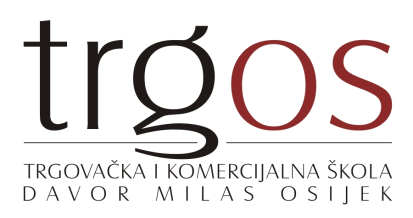 Gundulićeva 38, Osijektrgos@tiksdm.hrtel./fax: 031 202 234Osijek, rujan 2015.SADRŽAJ:NACIONALNI OKVIRNI KURIKULUMNacionalni okvirni kurikulum donosi smjernice i načine unapređivanja odgoja i obrazovanja u hrvatskome društvenom kontekstu radi osiguravanja što kvalitetnijeg sustava školstva:- okvirno određuje predškolski odgoj, opći odgoj i obrazovanje koji se ostvaruju u osnovnoj školi te opći odgoj i obrazovanje koji se ostvaruju u srednjoj školi.- temeljni je dokument koji na nacionalnoj razini donosi:- vrijednosti, opće ciljeve i načela odgoja i obrazovanja,- koncepciju učenja i poučavanja,- određuje odgojno-obrazovna postignuća na određenim stupnjevima učenikova razvoja, odnosno postignuća za određene odgojno-obrazovne cikluse i dgojnoobrazovna područja,- utvrđuje načine i kriterije vrjednovanja i ocjenjivanja.- razvojni je dokument, otvoren za promjene i poboljšanja ovisno o potrebama i razvojnim težnjama na području odgoja i obrazovanja, a promjene će se temeljiti narezultatima istraživanja i rezultatima vrjednovanja.Razvidni su iskoraci Nacionalnoga okvirnog kurikuluma:- u primjeni kurikulumskog pristupa koji se temelji na kompetencijama učenika, a ne više na sadržaju,- primjenjuje holistički pristup u izboru i organizaciji odgojno-obrazovnih sadržaja,- unosi transparentniji rad u ostvarivanju odgojno-obrazovnih vrijednosti i ciljeva,osnažuje i unapređuje odgojnu dimenziju,  a pretpostavka je vrjednovanju i samovrjednovanju odgojno-obrazovnoga i školskog rada.Vrjednovanje svih kurikulumskih sastavnica osnova je za:- praćenje i pravodobno interveniranje u odgojno-obrazovnom sustavu radi trajnoga održavanja obrazovnih standarda i unapređivanja kvalitete.- temelj je za izradbu svih ostalih kurikulumskih dokumenata.- osnova je za izradbu školskog kurikuluma.ŠKOLSKI KURIKULUMSukladno  Zakonu o odgoju i obrazovanju u osnovnoj i srednjoj školi dužni smo po čl. 28. donijeti Školski kurikulum i usvojiti ga na Školskom odboru. Škola radi na temelju školskog kurikuluma i godišnjeg plana i programa rada, a učenički dom na temelju godišnjeg plana i programa rada. Školski kurikulum utvrđuje dugoročni i kratkoročni plan i program škole s izvannastavnim i izvanškolskim aktivnostima, a donosi se na temelju Nacionalnog kurikuluma i nastavnog plana i programa. Školski kurikulum određuje nastavni plan i program izbornih predmeta, izvannastavne i izvanškolske aktivnosti i druge odgojno-obrazovne aktivnosti, programe i projekte prema smjernicama hrvatskog nacionalnog obrazovnog standarda.Školskim kurikulumom se utvrđuje:– aktivnost, program i/ili projekt– ciljevi aktivnosti, programa i/ili projekta– namjena aktivnosti, programa i/ili projekta– nositelji aktivnosti, programa i/ili projekta i njihova odgovornost– način realizacije aktivnosti, programa i/ili projekta– vremenik aktivnosti, programa i/ili projekta– okvirni troškovnik aktivnosti, programa i/ili projekta– način njegova praćenja.Školski kurikulum donosi školski odbor do 30. rujna tekuće školske godine na prijedlog nastavničkog vijeća.Školski kurikulum mora biti dostupan svakom roditelju i učeniku u pisanom obliku.Smatra se da je školski kurikulum dostupan svakom roditelju i učeniku u pisanom obliku, ako je objavljen na mrežnim stranicama škole. Škola je dužna elektroničkim putem Ministarstvu dostaviti  školski kurikulum do 5. listopada tekuće godine.Školski kurikulum objavljuje se na mrežnim stranicama škole u skladu s propisima vezanim uz zaštitu osobnih podataka.MATERIJALNO-TEHNIČKI UVJETI RADA USTANOVE	Trgovačka i komercijalna škola „Davor Milas“ djeluje na lokaciji I. Gundulića 38. Zgrada Škole ima prizemlje, dva kata i potkrovlje, koje je dograđeno 1989. godine. Zgrada Škole je u vremenu od prosinca 2003. pa do kolovoza 2004. godine temeljito obnovljena, a investitor je bilo Ministarstvo mora, turizma, prometa i razvitka, Zagreb. 	Ukupna površina školskog prostora iznosi 1460,28 m2. U prizemlju zgrade su ured ravnateljice i tajnika, tajništvo, zbornica, ured pedagoško-psihološke službe i voditeljice smjene, hol u kojemu učenici borave do početka nastave, te jedna učionica u kojoj je smještena knjižnica koja ima fond cca 7000 knjiga.	Na prvom katu su četiri učionice sa po  65 m2 koje su klasično opremljene sa 30 učeničkih mjesta.	Na drugom katu nalaze  se dvije klasične učionice iste kvadrature i sa istim   brojem učeničkih mjesta. Na drugom katu također se nalaze i dvije specijalizirane informatičke učionice. Prva učionica koristi se u nastavi informatike, opremljena je sa 15 računala Pentium 2.8 GHz, 512 MB RAM-a, 4 računala AMD Sempron 1.6 GHz, 256 RAM-a, koji su umreženi, projektorom, 2 laserska pisača (crno i u boji), te brzim pristupom Internetu. Druga učionica koristi se kao praktikum za vježbeničke tvrtke i nastavu Poslovnih komunikacija, te ostalih predmeta ekonomske grupe u slučaju potrebe prezentiranja učeničkih radova. U učionici se nalazi 16 stolnih računala umrežena na server i jedno računalo Pentium 2.8 GHz, 512 MB RAM-a za profesora, projektor i all-in-one  uređaj (pisač, skener, fotokopirka). Obje učionice su klimatizirane. Na trećem katu nalaze se također četiri klasične učionice sa istim brojem učeničkih mjesta.Sve učionice su  opremljene s prijenosnim računalima i projektorima.	Na trećem katu dvije učionice su odvojene samo s drvenom stijenom, tako da se iste mogu koristiti po potrebi i kao jedna velika prostorija. Sve učionice na II.i III. katu su klimatizirane.E-mail adresa Škole je: trgos@tiksdm.hr	U sastavu Škole nalaze se dvije podružnice i to:	- Radionica za praktičnu nastavu i	- Dom učenika	Zgrada Radionice za praktičnu nastavu nalazi se na lokaciji u Ulici Braće Radića 19 a, a sastoji se od podrumskog prostora, prizemlja, prvog i drugog kata ukupne površine 1854,97 m2.	U prizemlju  su prodajni prostori u kojima se obavlja praktična nastava za učenike Škole – samoposluga i papirnica,  a na drugom katu su kancelarijski prostori. Na drugom katu od ove školske godine je i nova opremljena učionica za nastavu strukovne grupe predmeta, klimatizirana i opremljena sa sedam stolnih računala i projektorom.	Podružnica Dom učenika nalazi se na lokaciji Škole odnosno u Ulici I. Gundulića 38.	Dom je također obnovljen kada i Škola, a sada broji 181 postelju. Posjeduje vlastitu kuhinju sa blagovaonicom koje se nalaze u prizemlju zgrade, dok su na I. II . i III. katu trokrevetne sobe a u potkrovlju su četverokrevetne sobe. Prilikom adaptacije sobe su izgrađene tako da se između svake dvije sobe nalazi higijensko sanitarni čvor sa kupaonicom. Ukupna površina zgrade Doma iznosi 2074,98 m2. Škola se financira uglavnom iz proračunskih sredstava, a djelomično iz vlastitih, koja se ostvaruju kroz obrazovanje odraslih i djelatnosti podružnice.CILJEVI KURIKULIMA:*razvijanje jezično-komunikacijske kompetencije*matematičke kompetencije*društveno humanističke kompetencije*informatičko-komunikacijske kompetencije*stručne kompetencije,s obzirom na stručnu kvalifikaciju te razumijevanje rada za pojedinca i društvo*razvijanje poduzetničke kompetencije*razvijene kreativne sposobnosti i kritičko mišljenje *razvijena svijest prema osobnom zdravlju i zdravlju svoje okoline*razvijene socijalne i interkulturalne kompetencije*razvijen osjećaj za očuvanje nacionalne kulturne baštine i njegovanje nacionalne kulture*razvijena ekološka svijest*poznavanje,poštivanje i provođenje ljudskih prava*osposobljenost za uočavanje i rješavanje problema u životnoj zajednici*osposobljenost za prihvaćanje i prakticiranje cjeloživotnog učenja MISAO VODILJA NAŠE ŠKOLEKREIRATI UNUTARNJE I VANJSKO OKRUŽENJE ZA DJELOTVORAN  TIMSKI RAD I OTVORITI MOGUĆNOSTI ZA POSEBNE DOMETE SVIJESTI TE DOSEGNUTI RAZVOJ OSOBNOSTIGESLO ŠKOLE GLASI:Znanje bez ljubavi je oholost,a ljubav bez znanja je površnost.I ljubav i znanje.Škola u srcu grada.IZVANNASTAVNE AKTIVNOSTIIZVANŠKOLSKE AKTIVNOSTI – IZVANUČIONIČKA NASTAVAPrema Pravilniku o izvođenju izleta, ekskurzija i drugih odgojno-obrazovnih aktivnosti izvan škole obveza je škole u Školski kurikulum uvrstiti sve takve aktivnosti.Izvanučionička nastava je oblik nastave koji podrazumijeva ostvarivanje planiranih programskih sadržaja izvan školske ustanove. U izvanučioničku nastavu spadaju: školski izleti, školske ekskurzije, terenska nastava i škola u prirodi.Druge odgojno-obrazovne aktivnosti izvan škole su škola plivanja, posjet ili sudjelovanje u kulturnim i sportskim manifestacijama i događajima te druge aktivnosti koje su u funkciji ostvarivanja odgojno-obrazovnih ciljeva i zadaća kulturne i javne djelatnosti školske ustanove.Kako tijekom školske godine često kao škola primamo pozive na različita kulturna, sportska i odgojno-obrazovna predavanja a trenutno ne znamo kada će se provoditi ono što nije planirano u ovom kurikulumu naknadno će se razmatrati prema Pravilniku o izvođenju izleta, ekskurzija i drugih odgojno-obrazovnih aktivnosti izvan škole na sjednicama Školskog odbora.Predmetni kurikulumi također u sebi sadrže sate predviđene za izvanučioničku nastavu (najčešće je to posjet ili terenska nastava) tako da ovaj školski kurikulum obuhvaća i za to predviđene sate u pojedinim predmetnim kurikulumima.Škola dugi niz godina surađuje s organizacijama i udrugama civilnog društva prema pozivu i njihovom kalendaru aktivnosti tijekom cijele školske godine. To su:CISOK - Centar za informiranje i savjetovanje o karijeri (CISOK) Osijek je središnje mjesto namijenjeno cjeloživotnom profesionalnom usmjeravanju i razvoju karijere s ciljem povećanja konkurentnosti radne snage na lokalnom tržištu rada.

Svrha CISOK-a je povećati dostupnost i kvalitetu usluge cjeloživotnog profesionalnog usmjeravanja te poticati uključivanje svih osoba zainteresiranih za unapređenje vještina za razvoj karijere. Djelatnici CISOK-a su stručnjaci društveno-humanističkog profila, posebno educirani za savjetovanje o karijeri. Sve dostupne usluge su besplatne.

CISOK Osijek svojim klijentima nudi raznovrsne usluge, poput:
samostalnog pretraživanja informacija o karijerisudjelovanja na organiziranim predavanjima, treninzima i radionicamaindividualnog profesionalnog savjetovanjaPRONI centar Osijek - PRONI Centar nastoji poticati suradnju i razumijevanje među ljudima. PRONI Centar želi osposobiti mlade ljude u cilju preuzimanja odgovornosti za sebe i razvitak društva kojeg su dio, društva u kojem su njihove potrebe prepoznate i nailaze na odgovor na svim razinama. Cilj ove organizacije je pomoći mladima u poboljšanju kvalitete življenja, pronalaženju mogućnosti i osvješćivanju o postojanju izbora. Željeli bismo vidjeti društvo u kojem mladi ljudi aktivno sudjeluju u procesima donošenja odluka koje ih se tiču i na taj način preuzimaju odgovornost u procesu društvene promjene. Željeli bismo da mladi ljudi budu savjesni, odgovorni, aktivni građani u svojim zajednicama koji doprinose razvoju demokracije i društva. Stoga poticanje sudjelovanja mladih ljudi i njihovo samoosnaživanje čini okosnicu njihova rada.Predavanja u organizaciji MUP-a – najčešće vezano uz sigurnost u prometu i probleme maloljetničke delikvencije i ovisnosti. PU Osječko-baranjske županije, odjel za prevencije provodi u suradnji i s našom školom sljedeće nacionalne preventivne projekte:1. ŽIVIM ŽIVOT BEZ NASILJA – PODPROJEKT-NASILNIČKO PONAŠANJE U OBITELJI – I ŠTO SAD2. ZDRAV ZA PETProjekti koje je osmislio Odjel prevencije u suradnji s partnerima ili drugim suradnicima s područja Osječko-baranjske županije, a za koje imaju suglasnost od AZOO:1. LEGIRANJE, NE DROGIRANJE2. STOP TRGOVANJU LJUDIMA3. BUDI NAVIJAČ, A NE RAZBIJAČ4. SIGURNOST U CESTOVNOM PROMETU5. SIGURNOST I ZAŠTITA DJECE NA INTERNETUDODATNA I DOPUNSKA NASTAVAPrema novom Kolektivnom ugovoru za zaposlenike u srednjoškolskim ustanovama od 15. svibnja 2014. godine detaljno se definiraju oblici nastave.Prema članku 14. Kolektivnog ugovora za zaposlenike u srednjoškolskim ustanovama definira se sljedeće:Dopunska nastava je nastava za skupine učenika koji zbog bolesti i drugih opravdanih razloga zaostaju u znanju iz pojedinih predmeta relevantnih za vrstu škole ili programa izobrazbe koje utvrđuje nastavničko vijeće, priprema učenika za državnu maturu i završni rad, te izvedba programa školskog športskog kluba i drugih školskih klubova ili udruga učenika.Dodatna nastava je nastava za skupine darovitih učenika prema dodatnim sadržajima iz nastavnih predmeta koje utvrđuje nastavničko vijeće te rad sa učenicima koji se pripremaju za natjecanja iz znanja i umijeća, te vođenje školskog pjevačkog zbora.PROJEKTI u suradnji s vanjskim suradnicima, organizacijama i ustanovamaŠkola je uključena u sljedeće projekte:1. BB – Be Better2. Trijezni vozač 3. Diseminacija rezultata aktivnosti projekta IPA „Nasilje i mladi“BB – Be Better (Budi bolji) ima za cilj potaknuti mlade na razmišljanje o poduzetništvu i pripremiti ih za tržište rada. Uključivanjem u BB projekt osim znanja, mladima se nudi i radost druženja, mogućnost razvijanja kreativnih sposobnosti kroz različite aktivnosti i radionice te mogućnost kreiranja sadržaja časopisa Poduzetnik. Ima mjesta za sve učeničke ideje, prijedloge, uspješne i manje uspješne priče, zanimljive reportaže, intervjue, lokalne i regionalne teme.. O rezultatima projekta piše se u mjesečniku Poduzetnik-mjesečnik za poduzetnike i menadžere.Trijezni vozač – projekt je Udruge veterana i pripadnika 3. Gardijske brigade „Kune“ koji u svom sastavu ima moto klub Kune koji u suradnji s PU Osječko-baranjskom i Gradskim društvom Crvenog križa Osijek, Psihološke udruge „Istraži me“ i dipl. ing. Prometa Slavkom Dulićem zajednički rade na projektu.U projektu sudjeluju maturanti četiri Osječke srednje škole. Projektom se želi pokazati štetnost, utjecaj alkohola i opojnih droga na prosudbu i samu vožnju motornim vozilima koja se provodi od strane djelatnika Odjela za prevenciju te evaluacija preventivnih edukacija i radionica od strane Psihološke udruge „Istraži me“.Odjel prevencije PU Osječko-baranjske učenicima će održati predavanje na temu prevencije sigurnosti u prometu. Predavanja se održavaju u sklopu Nacionalnog programa sigurnosti cestovnog prometa, u okviru koje je Republika Hrvatska već poduzela niz aktivnosti na operativnom, preventivnom, edukativnom i međunarodnom planu. Ujedno će učenici isprobati tzv. „Pijane naočale“ koje simuliraju stanje alkoholiziranosti i utjecaj opojnih droga na samu prosudbu tijekom upravljanja motornih vozila.Psihološka udruga „Istraži me“ – provodit će evaluaciju stavova prema vožnji pod utjecajem alkohola kod učenika završnih razreda srednjih škola koji su uključeni u projekt te samu provjeru učinka preventivnih edukacija i radionica.Gradsko društvo Crvenog križa Osijek – održat će predavanje na temu „pomoć unesrećenom“Dipl. ing. prometa Slavko Dulić – zadužen je za stereoskopsko zamjećivanje ili zamjećivanje po dubini, s osvrtom na vidno polje i utjecaj alkohola na njega, o kojem ovisi prosuđivanje udaljenosti i zamjećivanje nekih prostornih odnosa.c) Diseminacija rezultata aktivnosti projekta IPA „Nasilje i mladi“ – u okviru provedbe ovoga projekta dijelimo besplatne primjerke brošure „Nasilje i mladi“ i prenosimo informacije koje doprinose boljoj informiranosti, većem stupnju tolerancije i smanjenju nasilja.str.Nacionalni okvirni kurikulum4Školski kurikulum5Materijalno – tehnički uvjeti rada ustanove6Misao vodilja i geslo škole8Izvannastavne aktivnostiProjekt samopregled dojki u suradnji s Mammae clubom OsijekProjekt – učimo čitati matematikuDan zahvalnosti (engleski jezik)Sigurnost u prometuObilježavanje „Tjedna borbe protiv tuberkuloze i ostalih plućnih bolesti“Školski rock sastav i tamburaški sastavDani kruha – dani zahvalnosti za plodove zemljeNovinarska družinaNogometno prvenstvo školeCrveni križ – organizacija dobrovoljnog davanja krvi u školiPozitivna psihologijaPrevencija bolesti ovisnostiZdravstvena zaštita učenika od spolno prenosivih bolestiPrevencija nasilja u mladenačkim vezamaŠkolsko i međužupanijsko natjecanje „Prodavač“ i „Komercijalist“ 2015. – organizacijaEuropski dan jezika (European Day of Languages)Školsko natjecanje iz engleskog jezika (Spelling Bee)Školsko (županijsko) natjecanje iz engleskog jezikaIzborna nastava engleski i njemački jezikRecitatorska družinaDramska družinaSvečana akademijaZnanjem, vještinom i izgledom i osmjehom do srca kupacaPrikupljanje namirnica za članove Udruge Rijeka ljubavi (socijalno ugorožene) u Osijeku991011121314151617181920212223242526272829303132Izvanškolske aktivnosti – izvanučionička nastavaDan ružičaste vrpceFestival znanosti Osijek – posjet predavanjima i radionicama„TABAN 2015/2016.“Posjet izložbama, galerijama, muzejima, predavanjimaPosjeta Poduzetničkom inkubatoru BIOS, OsijekGrad heroj Vukovar- jednodnevni izletDuhovne vježbe djevojaka srednjih škola u „Betaniji“- kući sestara sv. Križa u ĐakovuOdlazak u kazalište (predstave)Interliber – posjet sajmu knjigaVišednevna izvanučionička nastava – posjet Europskim gradovimaJednodnevni izlet i višednevne ekskurzije (najviše do 3 dana)Posjet božićnim sajmovima u inozemstvu – Beč ili BudimpeštaOrganizirani posjet sajmovimaVišednevna ekskurzija – maturalno putovanjePrezentacija škole na sajmu izbora zanimanja u organizaciji HZZO-a i OŠPosjet IKEA – ZagrebJednodnevni posjet Ikea ZagrebPosjet Udruzi „Vaga zdravlje“ OsijekDan sjećanja na Vukovar (paljenje svijeća na Vukovarskoj ulici)Rosinjača – dan sjećanja na žrtve RosinjačePlaniranje stručnih izleta i posjeta za nastavu stranih jezikaPosjeti Gradskoj knjižnici i austrijskoj čitaoniciJednodnevni/višednevni stručni izlet za nastavu stranih jezikaDani hrvatskog jezikaDani kršćanske kultureKrležini daniDan ružičastih majica – Pink ShirtDayPosjet Centru za poduzetništvoPosjet Zagrebačkoj burzi d.d.Posjet FINA-i OsijekPosjet prodavaonicama (Interspar, trgovačkim centrima Avenue Mall i Portanova)DANI PODUZETNIŠTVA – posjeti i aktivnostiDANI PODUZETNIŠTVA – upoznajmo domovinu: Split – Komercijalna i trgovačka škola i Mall of SplitKreativna riznica: Društvena odgovornostPosjet OPG-u333536373839404142434445464748495051525354555960616263646566676869798081Dodatna i doopunska nastavaDodatna nastava – napredni matematičari za natjecanje „Klokan bez granica“Dodatna nastava – priprema učenika za državno natjecanje „Prodavač“Dodatna nastava – priprema učenika za državno natjecanje „Komercijalist“Dopunska nastava – Škola badmintona  - školski športski klubDopunska nastava – nogometni klub TRGOS – školsko športsko društvoDopunska nastava  - vođenje školskog kluba – debatni klubDopunska nastava – matematika (priprema za ispite DM)Dopunska nastava – strani jezik (priprema za ispite DM)Dopunska nastava- hrvatski jezik (priprema za ispite Državne mature)82838485868788899091ProjektiBB – Be BetterTrijezni vozačDiseminacija rezultata aktivnosti projekta IPA „Nasilje i mladi“92Aktivnost, program ili projektCiljevi aktivnosti, programa ili projektaNamjena aktivnosti, programa ili projektaNositelji aktivnosti, programa ili projekta i njihova odgovornostNačin realizacije aktivnosti, programa ili projektaVremenik aktivnosti programa ili projektaOkvirni troškovnik aktivnosti, programa ili projektaNačin praćenja aktivnosti, programa ili projektaProjekt samopregled dojki u suradnji sa Mammae clubom OsijekEduciranje mlađe populacije o važnosti prevencije i ranog otkrivanja raka i vođenje brige o vlastitom zdravlju. Razbiti stigme i predrasude o raku koji se „obično događa nekome drugome". Upoznavanje s činjenicom da je rak dojke izliječiv ako se na vrijeme otkrije.Projektom ćemo obuhvatiti učenice završnih razreda. Edukatorice Mammae Kluba Osijek naučit će učenice i nastavnice kako se obavlja samopregled dojke. Projekt ćemo provoditi kroz interaktivne radionice koje će se sastojati iz teoret. i prakt. dijela .T.Petrač prof.ekonomske grupe predmetaRadionice koje će se sastojati iz teoret. i prakt. dijela pod stručnim vodstvom Sanje Višević, mag.med. techn. i članica Mammaekluba.  Sudionicama ćemo podijeliti edukacijski materijal i upute o samopregleduInteraktivne radionice teoretski i praktično. Stručno predavanje o pojavnosti raka i preventivnom djelovanju.  Praktična prezentacija pregleda na poprsju specijalno izrađene lutke.Tijekom 11.mj.0Vođenje evidencije sudionika na svakoj radionici, bilježenje pitanja i komentara sudionica. Vrednovanje projekta će biti kroz broj sudionica i praćenje i analiza njihovih pitanja i komentara. Iz navedenoga ćemo izvući smjernice za buduće aktivnosti.Aktivnost, program ili projektCiljevi aktivnosti, programa ili projektaNamjena aktivnosti, programa ili projektaNositelji aktivnosti, programa ili projekta i njihova odgovornostNačin realizacije aktivnosti, programa ili projektaVremenik aktivnosti programa ili projektaOkvirni troškovnik aktivnosti, programa ili projektaNačin praćenja aktivnosti, programa ili projektaPROJEKTUČIMOČITATIMATEMATIKUOstvariti rad i potrebu za radom na matematičkim sadržajima sa što više razumijevanja:čitam i promišljam sve dok ne "upijem"što čitam,riječima i matematičkim simbolima zapisujem ono što promišljam i zaključujem,procjenjujem rezultat..... Projekt je usmjeren na učenike koji su tek postali "naši" učenici, tek se susreću s radom na matematičkim sadržajima u našoj školi.Učenici  I K1 i II K3 razreda i njihov profesor matematike.1. Izraziti srednju ocjenu iz matematike za sedmi i osmi razred OŠ za oba razreda.2.Učenici II K3 razreda, u prošloj šk.godini ( I K3) realizirali su program I razreda po ustaljenom programu.Izraziti srednju ocjenu razreda, i u drugom tjednu nastave (2015/16) obaviti testiranje na odabranim zadacima DM.3. S učenicima IK1 razreda raditi s naglaskom na ČITANJU I PISANJU matematičkih sadržaja.Na kraju nastavne godine izraziti srednju ocjenu i obaviti testiranje.Nastavna godina 2015/16.Potreba projekta  za papirom, flomasterima, i sličnim potrošnim materijalom, je nešto veća od uobičajene.Tijekom redovne nastave pratiti pridržavaju li se učenici uputa za rad:promišljati i ustrajno zapisivati što promišljam.Aktivnost, program ili projektCiljevi aktivnosti, programa ili projektaNamjena aktivnosti, programa ili projektaNositelji aktivnosti, programa ili projekta i njihova odgovornostNačin realizacije aktivnosti, programa ili projektaVremenik aktivnosti, programa ili projektaOkvirni troškovnik aktivnosti, programa ili  projektaNačin praćenja ostvarivanja aktivnosti, programa ili projektaDAN ZAHVALNOSTI(engleski jezik)Obrazovni- korelacija nastave engleskog jezika s nastavom likovne i kazališne kulture- učenje kroz zabavu i igruFunkcionalni- upoznavanje s američkom kulturom i njihovim običajima (interkulturalnost)Odgojni- razvijanje ljubavi prema engleskom jeziku- razvijanje tolerancije- poticanje prijateljstva- psihološka i emotivna priprema nastavnika i učenika za timski rad- osmišljavanje programa kojima se potiče učenička kreativnost- kontaktiranje drugih škola u smislu postizanja suradnje- osiguravanje potrebnih materijalnih sredstava čime se jačaju organizacijske sposobnosti učenika- za organizaciju i provedbu projekta zadužene su profesorice engleskog jezika: Sonja Grahovac, Marijana Sičenica, Jadranka Levaković  sa svojim učenicima - potrebno je u tu svrhu pripremiti i posebno urediti dvije učionice- angažirati nadarene učenike za osmišljavanje i izradu prigodnih plakata- metoda tematskog sinkretizma (spajanje različitih područja u jednu cjelinu)- formiranje radionica za izradu plakata - kontaktiranje kolegica i kolega iz drugih škola i poziv na suradnju- prigodno ukrašavanje škole s temama vezanim uz Dan zahvalnosti- pripremanje prigodne zakuske- projekt je pripremljen za posljednji četvrtak u studenom - trajanje samog projekta ograničeno je na 3 školska sata- sva potrebna sredstva za radionice i prigodnu zakusku osigurana su iz sredstava ŠkoleAktivnost će se ostvariti i vrednovati kroz rezultate radionica – plakate koje će izraditi učenici i koje će izvjesiti na razrednim panoimaDugoročna je korist ove aktivnosti i za učenike koji nisu sudjelovali u radionicama jer će se kroz rezultat ove aktivnosti informirati o kulturi i običajima jedne strane zemljeAktivnost, program ili projektCiljevi aktivnosti, programa ili projektaNamjena aktivnosti, programa ili projektaNositelji aktivnosti, programa ili projekta i njihova odgovornostNačin realizacije aktivnosti, programa ili projektaVremenik aktivnosti, programa ili projektaOkvirni troškovnik aktivnosti, programa ili  projektaNačin praćenja ostvarivanja aktivnosti, programa ili projektaSIGURNOST U PROMETUPodizanje razine sigurnosti učenika u cestovnom prometuSvim učenicima školePočetkom školske godine potreban je povećani oprez, kako vozača takoi ostalih sudionika u prometuPedagog Ivica Mršo, prof. u suradnji s razrednicima i Hrvatsi Crvenim križem- Gradsko društvo Osijek koji će nam dostaviti plakateNa panoe škole postaviti plakate na temu „Kako biti siguran u prometu“Prvi tjedan u rujnu 2015.Nema troškovaUčenici će na satima razrednog odjela razgovarati o temama s plakataAktivnost, program ili projektCiljevi aktivnosti, programa ili projektaNamjena aktivnosti, programa ili projektaNositelji aktivnosti, programa ili projekta i njihova odgovornostNačin realizacije aktivnosti, programa ili projektaVremenik aktivnosti, programa ili projektaOkvirni troškovnik aktivnosti, programa ili  projektaNačin praćenja ostvarivanja aktivnosti, programa ili projektaObilježavanje „TJEDNA BORBE PROTIV TUBERKULOZE I OSTALIH PLUĆNIH BOLESTI“Educirati mlade o uzročnicima bolesti, samoj bolesti i spriječiti daljnju tendenciju povećanja oboljelihSvim učenicima škole-tuberkuloza je bolest koja najčešče pogađa socijalno ugrožene slojeve stanovništva, a u posljednje vrijeme bilježi i porast, važno je preventivno djelovatiPedagog prof. Mršo Ivica i razrednici u suradnji s Gradskim društvom Crvenog križa Osijek koji će dostaviti materjale za panoe i materiijale za čitanjeIzvjesiti na školske panoe plakate i materijale i razgovarati na satu razrednika14. – 21. rujna 2015.Nema troškovaNa satu razrednika razgovarati o temi tjedna i urediti panoe ili izraditi plakateAktivnost, program ili projektCiljevi aktivnosti, programa ili projektaNamjena aktivnosti, programa ili projektaNositelji aktivnosti, programa ili projekta i njihova odgovornostNačin realizacije aktivnosti, programa ili projektaVremenik aktivnosti, programa ili projektaOkvirni troškovnik aktivnosti, programa ili  projektaNačin praćenja ostvarivanja aktivnosti, programa ili projektaŠKOLSKI ROCK SASTAV  I TAMBURAŠKI SASTAVObrazovni-razvijanje ljubavi prema glazbi -razvijanje prijateljstva na osnovu istih sklonostiFunkcionalni-osmišljavanje poželjnog  i prihvatljivog školskog ozračjaOdgojni-pravilno korištenje slobodnoga vremena-uveličavanje školskih svečanostiPoticati glazbenu kreativnu inteligneciju kod mladihKreativno i zabavno provoditi slobodno vrijemeJačati timski duh i socijalnu uključenost učenika u rad škole i zajednički životu projekt će biti uključeni i svi učenici koji posjeduju potrebne glazbene instrumente- voditelj ove aktivnosti  je prof. Ivica Mršo - pronalaženje glazbeno nadarenih učenika-provođenje audicije za nadarene pjevače i odabir najboljih-pronalaženje potrebnih glazbala i instrumenata-osiguravanje potrebnog prostora-dogovor oko proba-osmišljavanje štanda sa pripadajućom opremom-izrada promocijskih listića-izbor učenika i njihovo osposobljavanje za nastup2 sata tjedno tijekom nastavne godineUčenici donose svoje instrumente, a tehničku podršku osigurava školaŠkolski rock sastav i školski tamburaški sastav svoje će rezultate rada pokazati nastupima prilikom važnih događaja u školi (Dan škole, Dani kruha, Završna pripredba za ispraćaj maturanata)Aktivnost, program ili projektCiljevi aktivnosti, programa ili projektaNamjena aktivnosti, programa ili projektaNositelji aktivnosti, programa ili projekta i njihova odgovornostNačin realizacije aktivnosti, programa ili projektaVremenik aktivnosti, programa ili projektaOkvirni troškovnik aktivnosti, programa ili  projektaNačin praćenja ostvarivanja aktivnosti, programa ili projektaDANI KRUHA – DANI ZAHVALNOSTI ZA PLODOVE ZEMLJE- upoznavanje i očuvanje biološke raznolikosti- podizanje svijesti o ekološkoj poljoprivredi i zdravoj prehrani- upoznavanje s raznolikošću krušnih plodova Slavonije i Baranje- izlaganje vrijednih etnoloških eksponata i narodne nošnje- razvijanje ljubavi prema narodnim običajima i tradicijiSlavonskog načina života- motivacija učenika i roditelja- stvaranje pozitivnog ozračja- osiguravanje potrebni broj štandova- stvaranje pozitivnog natjecateljskoga duha- osiguravanje dovoljnih količina prezentacijskih izložakaSvrha joj je izgradnja pozitivnih stavova i stvaranje pravilnog emocionalnog odnosa djece i učenika s prirodom te upoznavanje s procesom nastajanja kruha i narodnih običaja.- Birtić M.   prof.Marina Jukić, prof.-Mršo, I., prof.Marina Hržica, prof. I svi razrednici svih razreda škole- svaki razred izlaže na svom štandu- pripreme se vrše u dogovoru sa svojim razrednicima i profesorima - u aktivnostima sudjeluju svi učenici- izloške prezentirajuOdabrani učenici koji imaju najviši stupanj volje i estetskog ukusa- Svečanost mora biti uveličana prigodnom recitacijom i slavonskim nošnjama i pjesmama- svečanost otvara svećenik uz prigodni blagoslov i molitvuPolovica listopada 2015. Tijekom 3 nastavna sata u međusmjeni kako bi bili prisutni svi učenici škole- učenici samostalno sudjeluju u pripremi i donošenju izložaka- u aktivnosti su uključeni i roditelji i nastavnici školeFormirat će se prosudbena komisija koja će izabrati najbolji stol prema kriterijima:Najbogatija ponudaSlavonski običajiKreativnostUrednostAktivnost, program ili projektCiljevi aktivnosti, programa ili projektaNamjena aktivnosti, programa ili projektaNositelji aktivnosti, programa ili projekta i njihova odgovornostNačin realizacije aktivnosti, programa ili projektaVremenik aktivnosti, programa ili projektaOkvirni troškovnik aktivnosti, programa ili  projektaNačin praćenja ostvarivanja aktivnosti, programa ili projektaNOVINARSKA DRUŽINAObrazovni:Naučiti književno-teorijske pojmove,poboljšati ortografiju i intervarijacije stila te ga stručno uporabiti na diskursuFunkcionalni: Razviti sposobnost uspješnog prepričavanja, oblikovanja rečenice, stilističkog dotjerivanja i uvježbavanja pisanja kolumni, intervjua, prikazaOdgojni:Razviti i poticati učenika da njeguje svoj jezik, uvoditi ga u korekturu i redakturu.Razviti stilističko i jezično znanje kako kreativno pisati, težiti korelativnom pristupu društvenih događanja.Naučiti učenike temeljnim postavkama žurnailstike, naprednog poznavanja leksikologije (semantika,semiologija,kognitivna leksikologija).Usvojiti potrebu stalnog učenja hrvatskog jezika i književnosti, razvijati i učvrstiti brigu za umjetničko stvaranje te steći spoznaju o vrijednosti pisane riječi.MARINAJUKIĆ,prof.JASNA KONDŽA,prof.TANJA RADIĆ, prof.I  nadareni učenici od 1. do 4. razredaU školi prema planu i programu koji bi bio obogaćen specifičnim potrebama učenikaSamostalan istraživački rad učenika u školi, kod kuće ili na terenuPredavanja, radionice, simulacije, književne tribine2 sata tjedno tijekom nastavne godineTroškove tiskanja školskih novina snosit će škola uz dobrovoljno sufinanciranje učenika i roditeljaUčenici će svojim radovima tijekom rada u novinarskoj skupini obogatiti razredne i školske panoe Rezultati rada mjerit će se i njihovim uspjehom u drugim nastavnim predmetimaAktivnost, program ili projektCiljevi aktivnosti, programa ili projektaNamjena aktivnosti, programa ili projektaNositelji aktivnosti, programa ili projekta i njihova odgovornostNačin realizacije aktivnosti, programa ili projektaVremenik aktivnosti, programa ili projektaOkvirni troškovnik aktivnosti, programa ili  projektaNačin praćenja ostvarivanja aktivnosti, programa ili projektaNOGOMETNO PRVENSTVO ŠKOLE- razvijanje sportskog i natjecateljskog duha- razvijanje samodiscipline i timskoga rada- jačanje natjecateljskog duha- formiranje razrednih timova- jačanje prijateljstva i međugeneracijske suradnje- razvijanje pobjedničkog mentaliteta- promoviranje zdravog načina životaPromicati natjecateljski duh kod učenikaPromicati zdrav način provođenja slobodnog vremenaJačati timski duh učenika- M. Merčep, prof. Tjelesne i zdravstvene kulture- B. Steiner,prof. Tjelesne i zdravstvene kulture- stvaranje većeg broja razrednih timova- osmišljavanje natjecateljskih pravila i nagrada- animacija navijačke publike- planiranje termina održavanja turnira- osiguravanje potrebnih sportskih rekvizita- tijekom mjeseca travnja i svibnja 2015. godinena sudjelovanje su pozvani svi učenici naše Škole- sva potrebna sredstva osigurat će Škola- pokušati osigurati pomoć različitih sponzoraformiranje dovoljnog broja školskih ekipa- osiguravanje sredstava za nagrade (pehari – medalje)- osiguravanje adekvatnoga sportskog prostoraRezultati prvenstva u nogometuIzrada školskog panoa s fotografijama i tekstovima o prvenstvu školeAktivnost, program ili projektCiljevi aktivnosti, programa ili projektaNamjena aktivnosti, programa ili projektaNositelji aktivnosti, programa ili projekta i njihova odgovornostNačin realizacije aktivnosti, programa ili projektaVremenik aktivnosti, programa ili projektaOkvirni troškovnik aktivnosti, programa ili  projektaNačin praćenja ostvarivanja aktivnosti, programa ili projektaCRVENI KRIŽORGANIZACIJA DOBROVOLJNOG DAVANJA KRVI U NAŠOJ ŠKOLIObrazovni- uočavanje teških posljedica društvene nepravde-uviđanje važnosti dobrovoljnog davanja krvi za spašavanje tuđih životaFunkcionalni- promocija socijalne osjetljivosti i nesebične pomoći ljudima u nevoljiOdgojni- razvijanje dobrote, nesebičnosti i plemenitostiOsvijestiti učenike o važnosti solidarnostiUočiti važnost zdravlja i pomoći kada je ugrožen ljudski životPomoći bolesnicima koji trebaju transfuziju krvinositelj projekta:  -vjeroučiteljica Magdalena Birtić-punoljetni učeniciVolonteri Crvenog križa, djelatnici Odjela za transfuziju Kliničke bolnice Osijek- prikupljanje novčanih i materijalnih sredstava za pomoć socijalno ugroženim skupinama našega društva-provođenje akcije dobrovoljnog davanja krvi među profesorima i maturantima naše školeEkipa Odijela za transfuziju i ekipa Crvenog križa dolaze u školsku učionicu u prizemlju gdje se obavlja akcija darivanja krviPočetak ožujka 2016. godinesva potrebna sredstava osigurat će se u suradnji sa učenicima i područnim medicinskim službama- izrada kvalitetnih promidžbenih materijala-izrada plakata i njihovo postavljanje po školi -formiranje učeničke volonterske grupe koja će samostalno djelovati na terenuUočiti koliko je učenika bilo spremno na čina darivanja krvi te koliko je doza krvi sakupljeno. Uvažiti svaki pokušaj kako bi se stvorila svijest o potrebi darivanja krvi.Aktivnost, program ili projektCiljevi aktivnosti, programa ili projektaNamjena aktivnosti, programa ili projektaNositelji aktivnosti, programa ili projekta i njihova odgovornostNačin realizacije aktivnosti, programa ili projektaVremenik aktivnosti, programa ili projektaOkvirni troškovnik aktivnosti, programa ili  projektaNačin praćenja ostvarivanja aktivnosti, programa ili projektaPOZITIVNA PSIHOLOGIJAIstraživanje i promoviranje onih faktora koji omogućuju pojedincu i društvu da se razviju.Povećanje psihološke dobrobiti, sreće, zadovoljstva te smanjenje rizika i depresijePoticanje pozitivnog razmišljanja.Poboljšanje psihofizičkog zdravlja učenikaProf. Psihologije u školi – školski psihologOrganiziranje radionica koje potiču pozitivno razmišljanje.Grupni rad,   individualni radSvaki drugi tjedan 2 školska sata tijekom nastavne godinePotrebno je pokriti troškove potrošnog materijala (papir, spajalice, kemijske olovke) Osigurati adekvatan prostor za održavanje radioniceOsigurati literaturu:D. Miljković i M. Rijavec: Razgovor sa zrcalom; Kako biti bolji-Priručnik iz pozitivne psihologijePraćenje odgojnih promjena kod učenika prije i nakon radionica kroz ankete i individualne razgovore sa školskim psihologomAktivnost, program ili projektCiljevi aktivnosti, programa ili projektaNamjena aktivnosti, programa ili projektaNositelji aktivnosti, programa ili projekta i njihova odgovornostNačin realizacije aktivnosti, programa ili projektaVremenik aktivnosti, programa ili projektaOkvirni troškovnik aktivnosti, programa ili  projektaNačin praćenja ostvarivanja aktivnosti, programa ili projektaPREVENCIJA BOLESTI OVISNOSTIOrganiziranim aktivnostima zajedno, učenici, roditelji i profesori djelovati na smanjivanju interesa mladih za uzimanjem sredstava ovisnosti i pravovremeno otkrivanje konzumenataPreventivno spriječiti pojavu bolesti ovisnostiDemonstracijaFilm, video, internetPromotivni sadržaji (letci, knjige, brošure)Individualni rad s učenicimaPredavanja vanjskih suradnika – tribina s gostom (udruge mladih, športski klubovi, predstavnici zdravstvene i socijalne zaštite, bivši ovisnici...)Radionice ( „To sam ja“, „Sukobi i konflikti u obitelji“, „Prijateljstvo“)31.5. Svjetski dan nepušenja - panoškolskipsiholog iMirta Rajs,profSastanci odgojnih skupinaRad u interesnim skupinamaRadioniceIndividualni razgovoriFilm „Odluka i nada“, Udruge građana Hrvatska protiv drogaPosjeta Sajmu zdravljaKampanja „Razgovarajmo s djecom-protiv droga zajedno“Obilježiti Međunarodni dan borbe protiv zloporabe droga1 sat tjedno tijekom nastavne godineTroškove snose učenici i školaSmanjenje bolesti ovisnosti učenika školeAktivnost, program ili projektCiljevi aktivnosti, programa ili projektaNamjena aktivnosti, programa ili projektaNositelji aktivnosti, programa ili projekta i njihova odgovornostNačin realizacije aktivnosti, programa ili projektaVremenik aktivnosti, programa ili projektaOkvirni troškovnik aktivnosti, programa ili  projektaNačin praćenja ostvarivanja aktivnosti, programa ili projektaZDRAVSTVENA ZAŠTITA UČENIKA OD SPOLNO PRENOSIVIH BOLESTIObrazovni-upoznavanje učenika s opasnostima od spolno prenosivih bolesti i načinima zaštite od njihFunkcionalni-motivirati učenike na prihvaćanje odgovornosti na području vlastite spolnostiOdgojni-razvijati društveno prihvatljivu kulturu životaAktivnost u obliku predavanja i radionica namjenjena je učenicima u sklopu realizacije programa zdravstvenog i spolnog odgoja*prof. Mirta Rajs*dr  Vesna Bilić-Kirin – školska liječnica- predavanja stručno osposobljenih osoba (dr. Vesne Bilić Kirin)-video prezentacije i filmovi vezani uz ovu temu-znanstvena i medicinska dostignuća vezana za područje zdravstvene zaštite i spolno prenosivih bolesti2 predavanja i 2 radionice u prvom polugodištu i 2 radionice u drugom polugodištu prema dogovoru sa školskom liječnicom- sva potrebna sredstava osigurat će naša Škola- u projekt će biti uključeni i svi razrednici koji će dogovarati termine za predavanja- izrada kvalitetnih promidžbenih tiskanih materijala-izrada kvalitetne video prezentacije-pripreme štanda s potrebnim rekvizitima- osposobljavanje učenika na estetskom, kulturnom i verbalnom planuAktivnost, program ili projektCiljevi aktivnosti, programa ili projektaNamjena aktivnosti, programa ili projektaNositelji aktivnosti, programa ili projekta i njihova odgovornostNačin realizacije aktivnosti, programa ili projektaVremenik aktivnosti, programa ili projektaOkvirni troškovnik aktivnosti, programa ili  projektaNačin praćenja ostvarivanja aktivnosti, programa ili projektaPREVENCIJA NASILJA U MLADENAČKIM VEZAMA1. Razjasniti uvjerenja o dobroj i sigurnoj vezi.2. Povećati poznavanje svojih prava u vezi.3. Podići razinu prepoznavanja nasilja u mladenačkim vezama.4. Unaprijediti prepoznavanje osobne izloženosti i svojeg nasilnog ponašanja u vezi. 5. Osvijestiti svoju spremnost na prekidanje nasilnih obrazaca u vezi.6. Povećati spremnost na traženje i pružanje pomoći u slučaju nasilja u vezi- ranija priprema učenika - upoznavanje s temom preventivnog programa - prethodno prikupljanje informacija o iskustvu učenika s radioničkim načinom rada i komunikacijskim vještinama- suradnja s razrednicima u pogledu vremenske realizacije (sati razredne zajednice)- osiguranje potrebnog materijala Stručni suradnik – psihologU projekt će biti uključeni učenici 2. razreda - smjer prodavač i učenici 3. razreda - smjer komercijalist4 radionice Predviđeno je da učenici nakon radionice ponesu edukativni materijal.Radionice će biti provedene tijekom satova razredne zajednice, ukoliko bude moguće po 2 radionice u blokovima od 90 minuta.Potrebna sredstva (hamer papir, papir u boji, kompleti kartica u boji – crveni i zeleni, post-it papirići u 3 boje – narančasta, svijetlo plava i zelena, kolut od 30 m ljepljive trake širine 5-10 cm) osigurat će Škola.Evaluacijski instrumentAktivnost, program ili projektCiljevi aktivnosti, programa ili projektaNamjena aktivnosti, programa ili projektaNositelji aktivnosti, programa ili projekta i njihova odgovornostNačin realizacije aktivnosti, programa ili projektaVremenik aktivnosti, programa ili projektaOkvirni troškovnik aktivnosti, programa ili  projektaNačin praćenja ostvarivanja aktivnosti, programa ili projektaŠKOLSKO I MEĐUŽUPANIJSKO NATJECANJE „PRODAVAČ I KOMERCIJALIST 2015.“- ORGANIZACIJAObrazovni- stjecanje znanja, vještina, sposobnosti, vrijednosti i navika koje krase vrhunske prodavačeFunkcionalni- osposobiti učenike za samostalno obavljanje radnih zadaćaOdgojni- usavršiti kulturu ophođenja sa strankamakorelacija s nastavom hrvatskoga jezika- razviti smisao za djelotvornu i zanimljivu prezentaciju robe- osmisliti način stvaranja zadovoljnih kupaca - razviti osjećaj odgovornosti za obavljeni posao- razviti pozitivan stav prema prigovorima i reklamacijama kupaca- razviti osjećaj zadovoljstava i uspjehaMeđužupanijsko  natjecanje učenika/ca u zanimanju prodavač organizira i provodi Ministarstvo znanosti, obrazovanja i športa, Agencija za strukovno obrazovanje, Državno povjerenstvo i Škola domaćinvoditelji:*ravnatelj*Krolo N. prof.*Rukavina, A. prof.Organizacija povjerenstava za natjecanja, organizacija domjenka za natjecatelje i mentore- školsko natjecanje održava se tijekom siječnja 2016.- međužupanijsko natjecanje održava se tijekom veljače 2016.Osječko-baranjska županija djelomično financira troškove međužupanijskog natjecanja, a ostale troškove snosi škola domaćinŠkolsko natjecanje financira škola domaćinUspješno provedeno natjecanje bez primjedbi i poteškoćaAktivnost, program ili projektCiljevi aktivnosti, programa ili projektaNamjena aktivnosti, programa ili projektaNositelji aktivnosti, programa ili projekta i njihova odgovornostNačin realizacije aktivnosti, programa ili projektaVremenik aktivnosti, programa ili projektaOkvirni troškovnik aktivnosti, programa ili  projektaNačin praćenja ostvarivanja aktivnosti, programa ili projektaEUROPSKI DAN JEZIKA(European Day of Languages)poticanje, poštivanje i njegovanje jezične različitosti, višejezičnosti, multikulturalizma i cjeloživotnog učenja. Zainteresirani učenici 1.i 2.razreda Članovi aktivaZajednički rad učenika i nastavnika stranih jezika26.rujan 2015.Troškovi kopiranja i crtanja-izrada plakata,uređenje panoa u holu škole -posjet izložbi (Knjižnica za mlade)-prezentacije učenikaAktivnost, program ili projektCiljevi aktivnosti, programa ili projektaNamjena aktivnosti, programa ili projektaNositelji aktivnosti, programa ili projekta i njihova odgovornostNačin realizacije aktivnosti, programa ili projektaVremenik aktivnosti, programa ili projektaOkvirni troškovnik aktivnosti, programa ili  projektaNačin praćenja ostvarivanja aktivnosti, programa ili projektaŠKOLSKO NATJECANJE IZ ENGLESKOG JEZIKA           ( SPELLING BEE)priprema i uvježbavanje učenika za natjecanje1.-4.razredi smjera komercijalistNastavnici koji predaju u tim razredimamentorstvo učenicimaTravanj 2016.Papir za kopiranje,sokovinagrade200-300kunarezultati na natjecanju -samovrjednovanjeAktivnost, program ili projektCiljevi aktivnosti, programa ili projektaNamjena aktivnosti, programa ili projektaNositelji aktivnosti, programa ili projekta i njihova odgovornostNačin realizacije aktivnosti, programa ili projektaVremenik aktivnosti, programa ili projektaOkvirni troškovnik aktivnosti, programa ili  projektaNačin praćenja ostvarivanja aktivnosti, programa ili projektaŠKOLSKO      (ŽUPANIJSKO) NATJECANJE IZ ENGLESKOG JEZKA.priprema i uvježbavanje učenika za natjecanje2 i 4.razredismjera komercijalistProf. Marijana SičenicaMentorstvo učenicimaSiječanj/veljača2016.Papir za kopiranjerezultati na natjecanju -samovrjednovanjeAktivnost, program ili projektCiljevi aktivnosti, programa ili projektaNamjena aktivnosti, programa ili projektaNositelji aktivnosti, programa ili projekta i njihova odgovornostNačin realizacije aktivnosti, programa ili projektaVremenik aktivnosti, programa ili projektaOkvirni troškovnik aktivnosti, programa ili  projektaNačin praćenja ostvarivanja aktivnosti, programa ili projektaIZBORNA NASTAVA ENGLESKI I NJEMAČKI JEZIKOsposobljava-nje učenika za komunikaciju na stranim jezicima1.2.3. i 4. razredi smjera komercijalistDanijela ŠtefanićSonja GrahovacMarinela StojićJadranka LevakovićMarijana Sičenicateorijska nastava u redovnom rasporedu-tijekom nastavne godine u redovnom rasporedutroškovi MZOS-ocjena učenika-usklađivanje načina ocjenjivanja po jezicimaAktivnost, program ili projektCiljevi aktivnosti, programa ili projektaNamjena aktivnosti, programa ili projektaNositelji aktivnosti, programa ili projekta i njihova odgovornostNačin realizacije aktivnosti, programa ili projektaVremenik aktivnosti, programa ili projektaOkvirni troškovnik aktivnosti, programa ili  projektaNačin praćenja ostvarivanja aktivnosti, programa ili projektaRECITATORSKA DRUŽINAObrazovni:Naučiti književno-teorijske pojmove, pravila disanja, proširiti znanje iz lirike,poboljšati ortoepiju i intervarijacije stila te ga stručno uporabiti na diskursuFunkcionalni: Razviti sposobnost uspješnog recitiranja, oblikovanja recitala, umijeće pravilnog disanja, retorički prikazi, versifikacijske postavke poezije, stilističko dotjerivanje i uvježbavanje recitala i recitacijaOdgojni:Razviti i poticati učenika da njeguje svoj jezik, upoznati ga s modernom europskom poezijom te razvijati mađarsko-hrvatsku lirsku tradiciju.Razviti stilističko i jezično znanje kako se kreativno izražavati, težiti korelacijskom pristupu međunarodnih događanja (natjecanje u mađarsko-hrvatskoj lirici).Naučiti učenike temeljnim postavkama recitala, poetike, recitacije, poezije i suvremene lirike, naprednog poznavanja semantike,semiologije,kognitivne leksikologije, glotodidaktike i akcentologije.Usvojiti potrebu stalnog učenja hrvatskog jezika i književnosti, razvijati i učvrstiti brigu za umjetničko stvaranje te steći spoznaju o vrijednosti pisane riječi i ljubav prema poezijidr.sc. DINKOJUKIĆMARINA JUKIĆ, profU školi prema planu i programu koji bi bio obogaćen specifičnim potrebama učenikaSamostalan istraživački rad učenika u školi, kod kuće.Predavanja, radionice, simulacije, vježbe interpretativnog čitanja, osnove akcentologije i fonetike.Prosvjetno-kulturni centar Mađara u RH1 sat tjedno tijekom nastavne godina 2015/2016.- nema troškova-ocjena učenikaI poboljšanje uspjeha u svim predmetimaAktivnost, program ili projektCiljevi aktivnosti, programa ili projektaNamjena aktivnosti, programa ili projektaNositelji aktivnosti, programa ili projekta i njihova odgovornostNačin realizacije aktivnosti, programa ili projektaVremenik aktivnosti, programa ili projektaOkvirni troškovnik aktivnosti, programa ili  projektaNačin praćenja ostvarivanja aktivnosti, programa ili projektaDRAMSKA DRUŽINAObrazovni:Naučiti književno-teorijske pojmove, proširiti znanje iz drame, poboljšati ortoepiju i intervarijacije stila te ga stručno uporabiti na dramskom predlošku.Funkcionalni: Razviti dramske sposobnosti kod učenika, pripremanje audicije, recitala, uloga monologa i dijaloga, radionice i okrugli stolovi. Odgojni:Razviti i poticati učenika da njeguje svoj jezik, upoznati ga s modernom svjetskom dramom, pripreme za natjecanja (LIDRANO), izrada plakata, uvježbavanje glume.Razviti stilističko i jezično znanje kako se kreativno izražavati, težiti interdisciplinarnosti i korelacijskom pristupu. Naučiti učenike temeljnim postavkama teorije drame, teatrologije, pravilno disanje, naprednog poznavanja semantike,semiologije,kognitivne leksikologije, glotodidaktike i akcentologije.Usvojiti potrebu stalnog učenja hrvatskog jezika i književnosti, razvijati i učvrstiti brigu za umjetničko stvaranje te steći spoznaju o vrijednosti pisane riječi i ljubav prema drami u širem smislu riječi.dr. sc. DINKOJUKIĆMARINA JUKIĆ, profU školi prema planu i programu koji bi bio obogaćen specifičnim potrebama učenikaSamostalan istraživački rad učenika u školi, kod kuće.Predavanja, radionice, simulacije, vježbe interpretativnog čitanja, osnove akcentologije i fonetike.HNKTijekom nastavne godine 2015/2016.Nema troškova-ocjena učenika i poboljšanje uspjeha u svim predmetimaAktivnost, program ili projektCiljevi aktivnosti, programa ili projektaNamjena aktivnosti, programa ili projektaNositelji aktivnosti, programa ili projekta i njihova odgovornostNačin realizacije aktivnosti, programa ili projektaVremenik aktivnosti, programa ili projektaOkvirni troškovnik aktivnosti, programa ili  projektaNačin praćenja ostvarivanja aktivnosti, programa ili projektaSVEČANA AKADEMIJAObrazovni:Okupiti učenike i profesore u zajedničkim aktivnostima s ciljem što bolje suradnje. Uvježbavanje javnog nastupa i priredbe te glazbenog programa.Funkcionalni: Potaknuti učenike na međusobno druženje i suradnju s razrednicima. Javna priredba otvorena za sve uzvanike. Svečana podjela svjedodžbi maturanta, tzv. Akademija.Odgojni:Razviti i poticati učenika da njeguje svoj jezik, zajednička integracijsko-korelacijska suradnja učenika i profesora. Promocija škole i učeničkih postignuća.Razviti stilističko i jezično znanje kako se kreativno izražavati.Naučiti učenike temeljnim postavkama javnog nastupa, vođenje priredbe, uvježbavanje glazbenog i scenskog programa. Usvojiti potrebu stalnog učenja hrvatskog jezika i književnosti, razvijati i učvrstiti brigu za umjetničko stvaranje te steći spoznaju o vrijednosti zajedničke sinergije učenika i profesora.Promovirati školu kroz učeničke uspjehe i produbiti ljubav prema edukaciji.ravnateljicadr. sc. DINKOJUKIĆMARINAJUKIĆ,prof.IVICA MRŠO, prof.U školi prema planu i programu.Samostalan istraživački rad učenika u školi, kod kuće.Radionice, simulacije, audicija, izrada plakata, redakcija fotografija i izrada powerpoint prezentacijeNastavna godina 2015/2016lipanjTroškove snosi školaNastupi učenika na svečanoj akademijiAktivnost, program ili projektCiljevi aktivnosti, programa ili projektaNamjena aktivnosti, programa ili projektaNositelji aktivnosti, programa ili projekta i njihova odgovornostNačin realizacije aktivnosti, programa ili projektaVremenik aktivnosti programa ili projektaOkvirni troškovnik aktivnosti, programa ili projektaNačin praćenja aktivnosti, programa ili projektaZnanjem, vještinom, izgledom i osmjehom do srca kupaca.Definiranje bitnih sastavnica kupoprodajnog procesa u maloprodaji.- razvijanje psihomotornih vještina- demonstracija dobrog prodajnog razgovora- uvažavanje stavova drugih, posebno kupca- vrednovanje želja i potreba kupaca- izgradnja samopouzdanjaIzgradnja i razvoj kompetencija koje su nužne za obavljanje posla na radnom mjestu prodavača u maloprodaji.Juriša Josip, prof. ekonomske grupe predmeta. Profesori strukovnih predmeta koji predaju na 3. Godini u smjeru prodavač. Voditelji praktične nastaveIzbor, pronalaženje učenika koji svojim izgledom, nastupom i namjerom ( htjenjem) žele postići više. Nastava u učionici i izvan nje a posebno korištenje učeničke radionice te opremljenje učionice u zgradi.Podružnice – Radionice u Radićevoj ulici br. 19.- kroz simulaciju prodaje i igranje uloga- edukacija na POS uređajima, blagajni, elektronskoj vagi i ostalim uređajima - 2 sata tjedno tijekom cijele nastavne godine- prostor i opremu posjeduje škola u svojoj radionici te ostali T.C. u kojima učenici 3. razreda obavljaju praksuUčenici će sudjelovati na školskim, međuškolskim, županijskim i državnim natjecanjima za zvanje najprodavač, a aktivnosti će se pratiti i vrednovati njihovim postignućima.Aktivnost, program ili projektCiljevi aktivnosti, programa ili projektaNamjena aktivnosti, programa ili projektaNositelji aktivnosti, programa ili projekta i njihova odgovornostNačin realizacije aktivnosti, programa ili projektaVremenik aktivnosti programa ili projektaOkvirni troškovnik aktivnosti, programa ili projektaNačin praćenja aktivnosti, programa ili projektaPrikupljanje namirnica za članove Udruge Rijeka ljubavi (socijalno ugrožene) u OsijekuSenzibiliziranje učenika za socijalno ugrožene obitelji;Usmjeravanje i poticanje učenika na volontiranje u slobodno vrijeme;Razvijanje osjećaja odgovornosti prema lokalnoj zajednici, sugrađanima i socijalno ugroženima. Kvalitetnije provođenje Sata razrednog odjeljenja; Zbližavanje učenika i usmjeravanje prema zajedničkom cilju.Poticanje učenika na volontiranje u slobodno vrijeme.Marina Hržica, prof. Poznavanja robe;Razrednici svih razreda, profesori i djelatnici škole;Uključeni su svi učenici škole.Prikupljanje trajnih namirnica tijekom školske godine.Prikupljanje će biti u prostorijama Trgovačke i komercijalne škole Davora Milasa.Po potrebi se može mijenjati  mjesto prikupljanja namirnica (npr. na sajmovima).Jedanput mjesečno odnosit će se namirnice u prostorije Udruge Rijeka ljubavi.4 sata po  razredu za školsku godinu 2015./2016.Učenici, njihovi roditelji i djelatnici škole donirat će mjesećno trajne namirnice u okviru vlastitih financijskih mogućnosti.U dogovoru s udrugom Rijeka ljubavi analizirat ćemo učinak našega školskog projekta na kraju nastavne godine.Provesti ćemo anketu o broju učenika  koji su spremni volontirati i u budućim projektima lokalne zajednice (npr. volontiranje, pokretanje raznih projekata za potrebe lokalne zajednice).Anketirati ćemo i roditelje o učinku školskog projekta te ispitati korisnost Udruge  Rijeka  ljubavi za socijalno ugrožene grada Osijeka.Aktivnost, program ili projektCiljevi aktivnosti, programa ili projektaCiljevi aktivnosti, programa ili projektaNamjena aktivnosti, programa ili projektaNositelji aktivnosti, programa ili projekta i njihova odgovornostNačin realizacije aktivnosti, programa ili projektaVremenik aktivnosti programa ili projektaOkvirni troškovnik aktivnosti, programa ili projektaNačin praćenja aktivnosti, programa ili projektaDAN RUŽIČASTE VRPCEDAN RUŽIČASTE VRPCE- razvijanje svijesti o brizi za vlastito zdravlje- usmjeravanje i poticanje učenika na bavljenje sportom i zdravijoj prehrani- razvijanje  timskoga rada- promicanje prevencije raka dojke- pružanje pomoći u provođenju akcija na ranome otkrivanju raka dojke- promicanje zdravstvene kulture- jačanje povezanosti i socijalne uključenosti učenika-djelovati humanitarno- T.Petrač,prof.ekonomske grupe predmeta- D. Vodeni-čar,prof. ekonomske grupe predmeta uključeni su svi talentirani učenici ali prednost imaju završni razredi u okviru predmeta Marketing-izrada promocijskih materijala kao što su plakat, brošura i letak-osmišljava-nje marketing plana- predlaga-nje promocij-skih aktivnosti- pomoć na štandovima prilikom prikupljanja donacija- dijeljenje edukacijskih materijala- 3 sata tjedno tijekom rujna i završna manifestacija je 03.10.2015.- materijal za plakate, letke i brošure osigurati će škola i sami učenici.Učenici će sudjelovati na završnoj manifestaciji Dan ružičaste vrpce aktivnost će se pratiti i  vrednovati kroz kvalitetu izrade promocijskih materijala, kreativnost i originalnost u predlaganju promocijskih aktivnosti, te angažman na promicanju zdravstvene kulture.Aktivnost, program ili projektCiljevi aktivnosti, programa ili projektaNamjena aktivnosti, programa ili projektaNositelji aktivnosti, programa ili projekta i njihova odgovornostNačin realizacije aktivnosti, programa ili projektaVremenik aktivnosti, programa ili projektaOkvirni troškovnik aktivnosti, programa ili  projektaNačin praćenja ostvarivanja aktivnosti, programa ili projektaFESTIVAL ZNANOSTI OSIJEK - POSJET PREDAVANJIMA I RADIONICAMAPromovirati znanost i učenjeZainteresirati učenike za znanstvena postignuća i unapređenje ljudskoga životaPotaknuti u učenika želju za znanstvenim spoznavanjem svijeta oko sebeAktivnost je namijenjena svim učenicima školeUčenici se pripremaju za cjeloživotno  učenjePozitivna afirmacija znanosti i znanstvenika u društvuRazrednici i učenici II-3 i I-K-2 razredaMr. sc. Renata Petrović prof. Marina HržicaPrisustvovanje različitim aktivnostima organiziranim tijekom festivala znanosti u Osijeku u različitim školama, fakultetima i Rektoratu sveučilišta OsijekSudjelovati u radionicama tijekom festivala znanostiTravanj 2016. – tjedan u kojem se održava Festival znanosti s određ. temomTroškova nema jer su radionice i predavanja na Festivalu znanosti besplatna, a svi učenici imaju prijevozne karte do odredištaUčenici prave plakate i panoe s temama na kojima su sudjelovali na Festivalu znanosti ili pišu seminarske radove na temu koja je bila na Festivalu znanostiAktivnost, program ili projektCiljevi aktivnosti, programa ili projektaNamjena aktivnosti, programa ili projektaNositelji aktivnosti, programa ili projekta i njihova odgovornostNačin realizacije aktivnosti, programa ili projektaVremenik aktivnosti, programa ili projektaOkvirni troškovnik aktivnosti, programa ili  projektaNačin praćenja ostvarivanja aktivnosti, programa ili projekta„ TABAN 2015./2016.“Obrazovni- upoznati složeni sustav flore i faune Kopačkog rita- razumjeti jedinstvenost toga ekosustavaFunkcionalni- neposredno doživjeti ljepotu Baranje- osvijestiti pozitivne učinke hodanja na širenje životnog optimizmaOdgojni- povratak prirodi i jednostavnom načinu životaProgram prevencije svih oblika ovisnostiAktivno provođenje slobodnog vremenaJačanje svijesti o zdravom načinu životaJačanje timskog duhaBolja suradnja i upoznavanje učenika međusobno, te učenika i nastavnika škole- voditelji projekta su profesori. Ivica Mršo i Boris Bošnjak- odgovorne osobe za samo pješačenje su profesori zdravstvene i tjelesne kulture Miroslav Merčep i Branka Steiner- peripatetička metoda učenja (učenje kroz laganu šetnju)- korelacija s nastavom zemljopisa, tjelesnog odgoja i povijesti- animirati učenike za ovaj tradicionalni pješački pohod- pripremiti logistiku (policija, medicinska pomoć)- osigurati potrebnu hranu i piće za učenike- dogovoriti punktove za odmor i pomoć učenicimas poteškoćamaprofesore zadužiti za pripremu, praćenje, osiguranje i prihvat učenika- strogo paziti na red i disciplinu tijekom pješačenja, a naročito na prometnim dionicama- izlet planiramo za mjesec 2. listopada 2015.-jednodnevni izlet (polazak u 8.30)- mjesto okupljanja je Barutana predviđeno vrijeme pješačenja je oko 4 sata- razdaljina je 14 km- cilj je restoran „Kormoran“- povratak je planiran autobusom- potrebna sredstava osigurati sistemom donacija- osoblje restorana „Kormoran“ zadužiti  za pripremu zakuske za učenike i profesorepronalaženje poduzeća spremnih na donaciju sredstava za promidžbene kape, majice, jelo i piće osiguravanje autobusa za povratakIzrada zidnog školskog plakata sa fotografijama i tekstovima o dojmovima s pješačenjaAktivnost, program ili projektCiljevi aktivnosti, programa ili projektaNamjena aktivnosti, programa ili projektaNositelji aktivnosti, programa ili projekta i njihova odgovornostNačin realizacije aktivnosti, programa ili projektaVremenik aktivnosti, programa ili projektaOkvirni troškovnik aktivnosti, programa ili  projektaNačin praćenja ostvarivanja aktivnosti, programa ili projektaPOSJET IZLOŽBAMA, GALERIJAMA, MUZEJIMA, MUZEJU LIKOVNIH UMJETNOSTI, PREDAVANJIMA- širenje znanja iz različitih likovnih, umjetničkih i kulturnih sadržaja- razvijanje navike odlaska u kulturne institucije- praćenje suvremenih kulturnih gibanja- pozitivna motivacija učenika visoki stupanj informiranosti- voditelji su svi razrednici- nužna je suradnja sa školskim pedagogom- ostvariti aktivnu suradnju s relevantnim kulturnim institucijama i veleučilištima- po potrebi osigurati članske iskaznice po povoljnim uvjetima- zadužiti grupu učenika da redovito prate kulturne sadržaje putem interneta i podnose izvješće razrednicima- organizirati i dogovoriti način odlaska na lokacijuaktivnosti se odvijaju tijekom cijele godine- poželjno je planirati vrijem koje ne remeti redovitu nastavu- u aktivnosti su uključeni svi učenici i njihovi razrednici- potrebna sredstva osiguravaju učenici u dogovoru s svojim razrednicimaNakon svakog posjeta učenici pišu eseje, seminarske radove ili druge zadatke koje im zadaju razrednici ili nastavnici određenih predmeta vezano za posjetAktivnost, program ili projektCiljevi aktivnostiNamjena aktivnostiNositelji aktivnosti, programa ili projekta i njihova odgovornostNačin realizacije aktivnostiVremenik aktivnostiDetaljan troškovnik aktivnostiNačin vrednovanja i način korištenja rezultata vrednovanjaPOSJET PODUZETNIČKOM INKUBATORU BIOS, OSIJEKUpoznati učenike sa svrhom, ciljevma i načinom rada poduzetničkog inkubatora BIOS, Osijek.Približiti učenicima smjera komercijalist (svim IIIk i  IV k razredima) lokalnu poduzetničku infrastrukturu i naglasiti prednosti započinjanja  poduzetničke aktivnosti u sklopu poduzetničkog inkubatora.mr.sc. Renata Petrović i svi profesori ekonomske grupe predmetaPredavanja i radionice u BIOS-u, te razgovor s stanarima BIOS-a. Studeni i prosinac 2015. Prijevoz učenika do BIOS-a i CZP-a, za učenike koji nemaju mjesečnu kartu (10-ak povratnih tramvajskih karata dva-tri puta tijekom školske godine), uz moguću donaciju istih od strane GPP-a.Praćenjem zadovoljstva učenika predloženim radionicama i posjetima.Kroz razgovor razmijeniti iskustva i primijeniti stečeno znanje  u stručnim i  teorijskim predmetima.Aktivnost, program ili projektCiljevi aktivnosti, programa ili projektaNamjena aktivnosti, programa ili projektaNositelji aktivnosti, programa ili projekta i njihova odgovornostNačin realizacije aktivnosti, programa ili projektaVremenik aktivnosti, programa ili projektaOkvirni troškovnik aktivnosti, programa ili  projektaNačin praćenja ostvarivanja aktivnosti, programa ili projektaGRAD HEROJ
VUKOVAR(jednodnevni izlet)Kognitivni: razumijevanje Domovinskog rata i značaja Vukovara za međunarodno priznanje Republike Hrvatske, razumijevanje intenziteta razaranja i broja žrtavaAfektivni:razvoj trajnih vrijednosnih sustava- ljubavi prema našoj domovini , poštivanja hrvatskih branitelja i žrtava četničkih razaranja;razvoj obrazaca ponašanja,  stavova i emocijaOsvijestiti i podsjetiti učenike na Domovinski ratCijeniti borbu i hrabrost ljudi koji su dali svoj život za slobodu i neovisnost domovinerazrednici prvih razreda i prof. Manuela ŠpoljarićIzvorna stvarnost: posjet gradu Vukovaru te Memorijalnom centru  , bolnici i grobljuSredina studenoga 2015.godine- Projekt financiraju učenici i profesori škole koji sudjeluju u projektuNakon posjeta pisati eseje o Vukovaru – gradu herojuUrediti razredne panoe na temu Vukovar- grad herojAktivnost, program ili projektCiljevi aktivnosti, programa ili projektaNamjena aktivnosti, programa ili projektaNositelji aktivnosti, programa ili projekta i njihova odgovornostNačin realizacije aktivnosti, programa ili projektaVremenik aktivnosti, programa ili projektaOkvirni troškovnik aktivnosti, programa ili  projektaNačin praćenja ostvarivanja aktivnosti, programa ili projektaDUHOVNE VJEŽBE DJEVOJAKA SREDNJIH ŠKOLA U „BETANIJI“, KUĆI SESTARA SV.KRIŽA U ĐAKOVUObrazovni -upoznati zadane biblijske tekstove, djela crkvenih naučitelja i mislilaca, velikih crkvenih otacaFunkcionalni-izmijeniti životna iskustva i probleme mladenačke dobi s vršnjakinjama-spoznati vlastite vrijednosti i talenteOdgojni-izgrađivati zrelu osobnost temeljenu na kršćanskim vrijednostima-razvijati duh odgovornosti i zdrave kritičnosti prema sebi i drugima-metodom razgovora omogućiti učenicama izmjenu životnih iskustava-meditacijom omogućiti učenicama da spoznaju vlastite vrijednosti i kvalitete te tako jačaju samopouzdanje i uoče vlastitu ulogu u stvorenom svijetu-sakramentom pomirenja jačati duh istinoljubivosti-prisustvovanjem na euharistijskom slavlju razvijati potrebu slavljenja Gospodina-voditelji projekta su sestre sv.Križa i vjeroučiteljica Magdalena Birtićpronalaženje učenica zainteresiranih za duhovnu obnovu-pronalaženje roditelja spremnih za suradnju oko prijevoza učenica- organiziranje vođenja duhovnih vježbi (jedna od sestara sv.Križa) te svećenika za sakrament ispovjedi i predvođenje euharistijskog slavlja -organizacija objeda (objed će pripremati jedan od đakovačkih restorana) te noćenja (kuća „Betanija“)-trodnevna duhovna obnova planirana je od petka u 17:00h do nedjeljnog ručka i to kroz pet termina: ¸-listopad 2015.-studeni    2015-prosinac 2015.-.veljača 2016.-.ožujak 2016.u dogovoru  s roditeljima osigurati prijevoz učenica do „Betanije“, kuće Sestara sv.Križa u Đakovu (K.Tomislava 29) te njihov povratak-uz pomoć sestara sv.Križa osigurati objede i noćenje učenicaRazmijeniti iskustva s duhovnih vježbi s razredom Napisati eseje o svojim iskustvimaAktivnost, program ili projektCiljevi aktivnosti, programa ili projektaNamjena aktivnosti, programa ili projektaNositelji aktivnosti, programa ili projekta i njihova odgovornostNačin realizacije aktivnosti, programa ili projektaVremenik aktivnosti, programa ili projektaOkvirni troškovnik aktivnosti, programa ili  projektaNačin praćenja ostvarivanja aktivnosti, programa ili projektaODLAZAK U KAZALIŠTE(PREDSTAVE)Obrazovni:Razvijanje kulture javnog nastupa i komuniciranja, razvijanje umjetničkih sklonosti i upoznavanje učenika s repertoarom HNK.Funkcionalni: Razviti sposobnost uspješnog prepričavanja, oblikovanja rečenice, stilističkog dotjerivanja i uvježbavanja pisanja kazališnih kritika i recenzija.Odgojni:Razviti i poticati učenika da njeguje svoj jezik, uvoditi ih u osnove teatrologije te poticati dramske darovite učenike, upoznati ih sa suvremenim dramskim autorima.Razviti stilističko i jezično znanje kako se kreativno izražavati, težiti korelativnom pristupu dramskih, opernih i operetnih prikaza.Naučiti učenike temeljnim postavkama dramske umjetnosti, naprednog poznavanja teatrologijske građe, povijest kazališta, kazališna teorija i estetika, teorija performancea.Usvojiti potrebu stalnog učenja i čitanja (gledanja) dramske umjetnosti, steći teatrološke osnove sociologije, strukturalne semantike i antropologije kazališta te razviti kulturu samostalnog gledanja predstavaProf. Marina Jukić i dr. sc. Dinko JukićOdlazak na četiri predstave tijekom nastavne godine u HNK u Osijeku2 predstave u prvom polugodištu i 2 predstave u 2 polugodištuTroškovi karti za kazalište koje plaćaju učenici cca 120,00 kn za četiri predstavePisanje uradaka na satu hrvatskoga jezikaPraćenje razumijevanja sadržaja hrvatskog jezika nakon odgledane predstaveAktivnost, program ili projektCiljevi aktivnosti, programa ili projektaNamjena aktivnosti, programa ili projektaNositelji aktivnosti, programa ili projekta i njihova odgovornostNačin realizacije aktivnosti, programa ili projektaVremenik aktivnosti, programa ili projektaOkvirni troškovnik aktivnosti, programa ili  projektaNačin praćenja ostvarivanja aktivnosti, programa ili projektaINTERLIBER*posjet sajmu knjigaObrazovni:Razvijanje kulture javnog nastupa i komuniciranja, razvijanje umjetničkih i izdavačkih sklonosti te upoznavanje učenika sa suvremenim književnicimaFunkcionalni: Razviti sposobnost uspješnog prepričavanja, oblikovanja rečenice, stilističkog dotjerivanja i uvježbavanja pisanja putopisa, kritika i recenzija za školske novineOdgojni:Potiče intelektualnu radoznalost prema knjigama izvan lektire, razvijanje istraživanja i stvaranja vlastitog književnog izričaja, poticanje učenika da njeguje svoj i strani jezikUpoznati učenike s plenarnim predavanjima izdavača, tribine knjige kao ekonomsko-marketinške kategorije, sudjelovanje u proglašenju najboljeg neobjavljenog romana, gostovanje stranih autora i potpisivanje knjiga.Okrugli stol: Izazovi nakladništva hrvatskih manjina i europska kulturna raznolikost Usvojiti potrebu stalnog učenja i čitanja,  steći uvid u višepredmetnu korelacijsku nastavu s interdisciplinarnim pristupom stranih jezika, društvenih, biotehničkih i prirodnih znanosti. Druženje s najpoznatijim hrvatskim strip-majstorima i književnim teoretičarProf. Ivica Mršo – pedagog i Marina Jukić prof.Jednodnevni izlet u Zagreb na sajam knjigaStudeni 2015. godineTrošak prijevozne autobusne karte i ulaznice za sajamPo povratku u školu izraditi razredne panoe s temama o čitanju i važnosti čitanja i pismenostiAktivnost, program ili projektCiljevi aktivnosti, programa ili projektaNamjena aktivnosti, programa ili projektaNositelji aktivnosti, programa ili projekta i njihova odgovornostNačin realizacije aktivnosti, programa ili projektaVremenik aktivnosti programa ili projektaOkvirni troškovnik aktivnosti, programa ili projektaNačin praćenja aktivnosti, programa ili projektaVišednevna izvanučionička nastava – posjet Europskim gradovimaPosjet prirodnim, kulturnim, povijesnim, sportskim i tehničkimsredištima Europe.Učenicimadrugih razreda smjera prodavač i trećih razreda smjera komercijalist.Kvalitetnije provođenje sata razrednog odjeljenja i Građanskog odgoja.Poticanje učenika na komunikaciju drugim stranim jezicima (engleski, njemački).Upoznavanje povijesnih činjenica, kulturnih znamenitosti i tehničkih postignuća europskih gradova.Razrednici trećih razreda smjera prodavač. Prema  P R A V I L N I KUO IZVOĐENJU IZLETA, EKSKURZIJA I DRUGIH ODGOJNO-OBRAZOVNIHAKTIVNOSTI IZVAN ŠKOLE:Provesti ćemo anketu  na 1. Roditeljskom sastanku učenika/ roditelja  o zainteresiranosti i financijskoj mogućnosti. Ukoliko se većina roditelja izjasni pozitivno nastavit će se planiranje i realizacija u skladu sa PR A V I L N I KOM (natječaj, odabir Agencije,..)Višednevna izvanučionička nastava bi trajala od 2 do 6 dana  u jednom/više Europskih gradova. Od 2 do 6 dana, tijekom zimskih ili Uskršnjih praznika 2016.U okviru financijskih  mogućnosti roditelja/učenika.Anketirati ćemo učenike i roditelje o provedbi višednevne izvanučioničke nastave po završetku.Aktivnost, program ili projektCiljevi aktivnosti, programa ili projektaNamjena aktivnosti, programa ili projektaNositelji aktivnosti, programa ili projekta i njihova odgovornostNačin realizacije aktivnosti, programa ili projektaVremenik aktivnosti programa ili projektaOkvirni troškovnik aktivnosti, programa ili projektaNačin praćenja aktivnosti, programa ili projektaJednodnev-ni izlet i višednevne ekskurzije (najviše do 3 dana)-upoznavanje geografskih,kulturnih i povijesnih sadržaja odabranog lokaliteta, bolja socijalizacija učenika, druženje i razvijanje pozitivnog odnosa među učenicima ali i profesorima- omogućiti učenicima da primjene znanja koja su stekla iz nastavnih predmeta kao što su povijest, geografija, hrvatski jezik i sl.- omogućiti učenicima da upoznaju druge zemlje,kulture, jezike i običaje ali i promicanje svoje domovinu-primijeniti znanje stranih jezika u praksi.  - razvijatikolektivni duh i zajedništvo razreda.- razrednici drugih komercijalnih razreda i ostali profesori u pratnji-jednodnevni izlet ili višednevna ekskurzija u prosincu ili tijekom proljetnih praznika adventski vikend u prosincu ili u periodu proljetnih praznika između 21.-25.ožujka 2016.- troškove snose sami učeniciprikupljanje ponuda, odabir agencija, organiziranje roditeljskih sastanaka,i sl. Aktivnost, program ili projektCiljevi aktivnosti, programa ili projektaNamjena aktivnosti, programa ili projektaNositelji aktivnosti, programa ili projekta i njihova odgovornostNačin realizacije aktivnosti, programa ili projektaVremenik aktivnosti, programa ili projektaOkvirni troškovnik aktivnosti, programa ili  projektaNačin praćenja ostvarivanja aktivnosti, programa ili projektaPOSJET BOŽIĆNIM SAJMOVIMA U INOZEMSTVU-BEČ ILIBUDIMPEŠTAObrazovniUčvrstiti postojeće znanje i stjecati dodatna znanja iz predmeta:Strukovne vježbe-organizacija nastupa na sajmu,Trgovinskog poslovanja,Poznavanja robe i Njemačkog jezika.FunkcionalniUsvojiti nove metode izlaganja robe te stvaranja predkupovnog raspoloženja.OdgojniRazvoj međuljudskih odnosa,timski rad,te ljubav prema zanimanju.Prožimanje realnih životnih situacija sa nastavnim predmetima.Razvijanje kreativnog razmišljanjaPetrač Tatjana,prof.Ana Rukavina,prof.Izbor turističke agencije za odlazak na sajam, odlazak na sajam , obilazak sajma i kulturnih znamenitosti gradaTijekom prosinca 2015. Godine - Adventpotrebna sredstva osiguravaju roditelji učenikaUčenici pišu osvrte na jednodnevnu ekskurziju i posjet sajmu Aktivnost, program ili projektCiljevi aktivnosti, programa ili projektaNamjena aktivnosti, programa ili projektaNositelji aktivnosti, programa ili projekta i njihova odgovornostNačin realizacije aktivnosti, programa ili projektaVremenik aktivnosti, programa ili projektaOkvirni troškovnik aktivnosti, programa ili  projektaNačin praćenja ostvarivanja aktivnosti, programa ili projektaORGANIZIRANI POSJET SAJMOVIMASpoznati važnost sajmova kao važan oblik tržištaOsjetiti atmosferu sajmaNaučiti metodom promatranja procese i postupke na sajmovimaProširiti znanje o robi koju učenici upoznaju kroz predmet Poznavanje robeProučiti organizaciju sajmaNaučiti prezentirati na sajmuRazviti vještine komunikacije na sajmovimaUvidjeti važnost poslovnih kontakata na sajmovimaSpoznati povezanost nastavnih sadržaja i konkretnih prezentacijskih aktivnostiOtvorenim pristupom prema izlagačima, zanimljivim sajamskim priredbama, sajmovi su se profilirali u značajno mjesto susreta, ponude i potražnje roba, usluga i ideja naše regije, ali i šire društven zajedniceIzvanškolska aktivnost namijenjena je svim razredima kroz strukovne predmetenastavnici ekonomske grupe predmeta i predmetni nastavnici koji održavaju nastavu predmeta Strukovne vježbe, Trgovinsko poslovanje, Marketing, Poduzetništvo, Poslovne komunikacije i Prodajna komunikacijaU izvanškolsku aktivnost uključeni su svi učenici 1.2. 3. I 4. Razreda  smjera prodavač i komercijalisti  učenici će s predmetnim profesorom odlaziti u posjet sajmovima prateći izvedbeni program nastavnog predmeta i vremenik sajmova. Program posjeta sajmovima realizirat će se prema planu i programu događanja na Osječkom sajmu Pampas i Zagrebačkom velesajmu prema njihovom vremeniku.Predviđeno trajanje posjeta iznosi tri školska sata za sajmove u regiji i šest školskih sati za sajmove u Zagrebu ili drugim gradovima u HrvatskojPosjet osječkim sajmovima zahtjeva prijevoznu kartu do odredišta, a za sajmove u Zagrebu i drugim gradovima Hrvatske prema cjeniku turističke agencije i ulaznice za sajmove Uspjeh posjeta sajmovima i korisnost bit će vrjednovani kroz prezentacije učenika, eseje, izvješća i diskusije na nastavi, kao i kroz praktične zadatke koje će morati obaviti na sajamskom prostoru u smislu intervjuiranja poduzetnika, komunikacije s predstavnicima različitih gospodarskih subjekata i slično.učenici trebaju kroz posjet uočiti povezanost teorije i prakse.Aktivnost, program ili projektCiljevi aktivnosti, programa ili projektaNamjena aktivnosti, programa ili projektaNositelji aktivnosti, programa ili projekta i njihova odgovornostNačin realizacije aktivnosti, programa ili projektaVremenik aktivnosti, programa ili projektaOkvirni troškovnik aktivnosti, programa ili  projektaNačin praćenja ostvarivanja aktivnosti, programa ili projektaVIŠEDENEVNA EKSKURZIJA*Maturalno putovanjeCilj ekskurzije je omogućiti učenicima, uz stručno vođenje, neposredan, ugodan i opušten uvid u sadržaje koji su planom i programom predviđeni za treću godinu obrazovanja.Zadaće se ostvaruju  obnavljanjem, utvrđivanjem i proširivanjem strukovnih znanja i informacija usvojenih u teoretskoj i praktičnoj nastavi, u nesimuliranim radnim uvjetima.Proučavanje objekta i fenomena u prirodi; uočavanje uzročno-posljedičnih odnosa ukonkretnim prirodnim i društvenim uvjetima; razvijanje interesa za prirodu i izgrađivanje ekoloških navika.Upoznavanje načina života i rada ljudi i pojedinih krajeva, razvijanje pozitivnog odnosa prema nacionalnim,kulturnim i estetskim vrijednostima, sportskim potrebama i navikama, pozitivnim socijalnim odnosima.Poticanje  pozitivnih emocionalnih doživljaja*razrednici drugih i trećih razreda prodavača i komercijalistaPutovanje će prema Pravilniku o izvanučioničkoj nastavi izvesti školsko povjerenstvo, učenici, razrednici i roditelji učenika koji putuju3-5 dana u Češku, Njemačku, Španjolsku ili ItalijuPrema cjeniku izabrane turističke agencijeNakon ekskurzije kroz izradu filmova, prezentacija ili razrednih panoa prezentirati svoja iskustvaAktivnost, program ili projektCiljevi aktivnosti, programa ili projektaNamjena aktivnosti, programa ili projektaNositelji aktivnosti, programa ili projekta i njihova odgovornostNačin realizacije aktivnosti, programa ili projektaVremenik aktivnosti, programa ili projektaOkvirni troškovnik aktivnosti, programa ili  projektaNačin praćenja ostvarivanja aktivnosti, programa ili projektaPREZENTACIJA ŠKOLE NA SAJMU IZBORA ZANIMANJA U ORGANIZACIJI HZZO-a i OSNOVNIM ŠKOLAMAObrazovni-razvijanje prezentacijskih vještina potrebnih za komercijalnu strukuFunkcionalni-upoznavanje učenika osnovnih škola s prednostima upisa u našu ŠkoluOdgojni-razvijanja osjećaja odgovornosti za budućnost vlastite struke i potreba drugih ljudipripremanje video prezentacije koja će na dostojanstven način prikazati sve prednosti naše škole i zanimanja koja se u njoj nude- voditelj ove aktivnosti je prof. Mršo -suradnici su Tatjana Petrač, Zoran Tučanac i Danijela Vodeničar-osmišljavanje štanda sa pripadajućom opremom-izrada promocijskih listića-izbor učenika i njihovo osposobljavanje za nastup- Sajam će se održati u svibnju 2016. godine, a prezentacije po OŠ tijekom drugoga polugodišta 2015/2016.- sva potrebna sredstava osigurat će naša Škola- u projekt će biti uključeni i svi profesori koji predaju strukovne sadržaje, a posebno predmetni nastavnici iz područja promocijskih aktivnostiizrada kvalitetnih promidžbenih tiskanih materijala-izrada kvalitetne video prezentacije-pripreme štanda s potrebnim rekvizitima- osposobljavanje učenika na estetskom, kulturnom i verbalnom planuAktivnost, program ili projektCiljevi aktivnosti, programa ili projektaNamjena aktivnosti, programa ili projektaNositelji aktivnosti, programa ili projekta i njihova odgovornostNačin realizacije aktivnosti, programa ili projektaVremenik aktivnosti, programa ili projektaOkvirni troškovnik aktivnosti, programa ili  projektaNačin praćenja ostvarivanja aktivnosti, programa ili projektaPOSJET IKEA ZAGREBUčenici će prepoznatiasortiman namještaja (drveni i ostali)Učenici će zapisati podatke s  2 deklaracije Učenicima 3. komercijalnih razreda , vezano uz nastavnu jedinicu „Namještaj“Marina Hržica, prof., Mr. sc. Renata Petrovićprofesori Poznavanja robe trećih  komercijalnih razreda/ili razredniciOdabir prijevozničke tvrtke ili agencije u suradnji s roditeljima i učenicima, na njihov trošakOžujak/ travanj 2016.Do 150 kn po učeniku; troškove snose učenici odnosno njihovi roditeljiUčenici će po povratku popuniti radne mape sa podacima dobivenih iz IkeeAktivnost, program ili projektCiljevi aktivnosti, programa ili projektaNamjena aktivnosti, programa ili projektaNositelji aktivnosti, programa ili projekta i njihova odgovornostNačin realizacije aktivnosti, programa ili projektaVremenik aktivnosti programa ili projektaOkvirni troškovnik aktivnosti, programa ili projektaNačin praćenja aktivnosti, programa ili projektaJednodnevni posjet Ikea Zagreb Upoznavanje s načinom poslovanja Ikea Hrvatska.Upoznavanje proizvodnog asortimana.Dobivene informacije i radne materijale  koristiti u nastavi stručnih predmeta.Profesorima i djelatnicima Trgovačke i komercijalne škole Davora MilasaRavnateljica Sandra Brajnović, profesori Trgovačke  i komercijalne  škola Davora. Posjet i razgledanje Ikea Zagreb, izložbenog i skladišnog prostora uz stručno vodstvo.Tijekom 2015./ 2016.Troškovi prijevoza i cjelodnevnog boravka  - snosi   Trgovačka  i komercijalna  škola Davora Milasa u okviru financijskih mogućnosti.Nakon posjeta profesori će se anketirati o korisnosti  novih informacija, radnih materijala i njihovoj primjeni u nastavi.Aktivnost, program ili projektCiljevi aktivnosti, programa ili projektaNamjena aktivnosti, programa ili projektaNositelji aktivnosti, programa ili projekta i njihova odgovornostNačin realizacije aktivnosti, programa ili projektaVremenik aktivnosti, programa ili projektaOkvirni troškovnik aktivnosti, programa ili  projektaNačin praćenja ostvarivanja aktivnosti, programa ili projektaPOSJET UDRUZI „VAGA ZDRAVLJE“ OSIJEKUčenici će prepoznati asortiman voća, povrća i žitaricaUčenici će degustirati sokove od voća i povrćaUčenicima 1. prodavačkih i komercijalnih razredaMarina Hržica, prof. I profesori Poznavanja robe Učenici će u pratnji profesora posjetiti prostorije udruge Vaga gdje će se održati od 2 do 4 radionice izrade  svježih sokova, planiranje dnevnih obroka i savjetovanje o zdravoj prehrani i tjelovježbi.Radionice  mogu biti, po potrebi,  u prostorijama blagovaonice Učeničkog doma Trgovačke i komercijalne škole Davor MilasTijekom školske godine 2015/ 2016.Bez troškova za učenike, troškove za namirnice korištene u radionicama snosi Udruga u suradnji sa školomUčenici će po povratku izračunati BMI indeks tjelesne mase i izraditi sliku piramide mješovite prehrane u radnu mapu.Aktivnost, program ili projektCiljevi aktivnosti, programa ili projektaNamjena aktivnosti, programa ili projektaNositelji aktivnosti, programa ili projekta i njihova odgovornostNačin realizacije aktivnosti, programa ili projektaVremenik aktivnosti, programa ili projektaOkvirni troškovnik aktivnosti, programa ili  projektaNačin praćenja ostvarivanja aktivnosti, programa ili projektaDAN SJEĆANJA NA VUKOVAR (paljenje svijeća na Vukovarskoj ulici)Osvijestiti učenike o važnosti dostojnog obilježavanja dana tragedije Vukovara kao simbola obrane u Domovinskom ratuSvi učenici i nastavnici škole uključeni su u ovu aktivnost gdje se osim ciljeva jača i solidarnost, asertivnost i suosjećanje sa svim žrtvama rataRazrednici, učenici svih razreda škole, svi nastavnici i ravnateljicaUčenici i nastavnici dolaze na određeno mjesto predviđeno za našu školu i uzduž ceste (Vukovarske ulice) pale lampione17. studeni 2015. u večernjim satimaTroškove snosi Osječko-baranjska županijaUčenici će izraditi eseje, plakate ili prezentaciju ovisno o tome što im zada određeni nastavnikAktivnost, program ili projektCiljevi aktivnosti, programa ili projektaNamjena aktivnosti, programa ili projektaNositelji aktivnosti, programa ili projekta i njihova odgovornostNačin realizacije aktivnosti, programa ili projektaVremenik aktivnosti, programa ili projektaOkvirni troškovnik aktivnosti, programa ili  projektaNačin praćenja ostvarivanja aktivnosti, programa ili projektaROSINJAČA – dan sjećanja na žrtve RosinjačeOpisati događaj iz Domovinskog rataUočiti važnost događaja za obranu grada OsijekaOjačati suosjećanje i ponos što smo jedina škola koja nosi ime poginulog hrvatskkog branitelja koji je bio učenik naše školeOživjeti sjećanje na krvavu bitku Domovinskog rata važnu za obranu grada Osijeka gdje je poginuo i pok. Davor Milas po kojemu škola nosi imePedagog prof. Ivica MršoRavnateljicaI razrednici i nastavnici škole te predstavnici učenika svih razreda školeOdlazak do sjedišta Udruge dragovoljaca domovinskog rata Sv. Rok i  paljenje svijeća5. prosinca 2015. tijekom prijepodnevaTroškove svijeća snosi školaIzrada eseja, seminarskih radova, zidnih novina i plakata na temu Rosinjača- bitka za obranu OsijekaAktivnost, program ili projektCiljevi aktivnosti, programa ili projektaNamjena aktivnosti, programa ili projektaNositelji aktivnosti, programa ili projekta i njihova odgovornostNačin realizacije aktivnosti, programa ili projektaVremenik aktivnosti programa ili projektaOkvirni troškovnik aktivnosti, programa ili projektaNačin praćenja aktivnosti, programa ili projekta1.IZBORNA NASTAVA:NJEMAČKI JEZIKENGLESKI JEZIK2. PRIPREME ZA NATJECANJA:Školsko( županijsko) natjecanje iz znanja str. jezka.Pripreme za natjecanje za zanimanje komercijalistŠkolsko natjecanje iz engleskog jezika( Spelling Bee)3.DODATNA NASTAVA IZ ENGLESKOG JEZIKA4.PROJEKTIEUROPSKI DAN JEZIKA(European Day of Languages)5.PLANIRANJESTRUČNIH IZLETA I POSJETAPOSJETI kazališnim i kino – predstavama,muzejima,izložbama,sajmovima( prema naknadnom rasporedu)POSJETI Gradskoj knjižnici i austrijskoj čitaonici,OsijekPOSJET INTERLIBERU,ZAGREBOsposobljava-nje učenika za komunikaciju na stranim jezicimapriprema i uvježbavanje učenika za natjecanjepriprema i uvježbavanje učenika za natjecanje(poslovnopismo,prezentacije na engl. j.)priprema i uvježbavanje učenika za natjecanjeJačati jezičnu kompetenciju učvršćivanjem i proširivanjem vokabulara, te gramatičkih i jezičnih struktura.- -pojačano vježbati vještine s kojima se učenici teže snalazepoticanje, poštivanje i njegovanje jezične različitosti, višejezičnosti, multikulturalizma i cjeloživotnog učenja. -razvijati navike praćenja i sudjelovanja u suvremenim likovnim i kulturnim događanjimaUpoznavanje učenika  s radom Gradske knjižnice-razvijanje navika čitanja na materinjem i stranom jeziku1.2.3. i 4. razredi smjera komercijalist2 i 4.razredismjera komercijalistučenici 4.razreda1.-4.razredi smjera komercijalist.4.komercijalni razrediZainteresirani učenici 1.i 2.razreda Nastavnici str.jezika odabiru razrede u kojima predaju ( unutar nastave)Nastavnici str.jezika odabiru razrede u kojima predaju ( unutar nastave)Zainteresirani učenici komercijalnih razredaDanijela ŠtefanićSonja GrahovacMarinela BorasJadranka LevakovićMarijana SičenicaTanja IvkovićJadranka LevakovićMarinela BorasSonja GrahovacJadranka Levaković.Danijela ŠtefanićNastavnici koji predaju u tim razredimaDanijela ŠtefanićČlanovi aktiva str.jezikaČlanovi aktivaČlanovi aktivaNastavnici str.jezika koji predaju tim učenicima-teorijska nastava u redovnom rasporedumentorstvo učenicimamentorstvo učenicimamentorstvo učenicimamentorstvo učenicimaZajednički rad učenika i nastavnika stranih jezikaRazgledavanje uz stručno vodstvoRazgledavanje uz stručno vodstvoRazgledavanje uz stručno vodstvoteorijska nastava u redovnom rasporeduSiječanj/veljača  .listopad-siječanj/veljačatravanj2 sata tjedno tijekom nastave26.rujan 2015.Tijekom nastavne godineTijekom nastavne godineStudeni 2015troškovi MZOSpapir za kopiranje papir za kopiranje Papir za kopiranje,sokovinagrade200-300kunaTrošak fotokopiranja materijalaTroškovi kopiranja i crtanjaEventualni troškovi ulaznicaNema-troškovi organizacije izleta, pratnje, prijevozaocjena učenika-usklađivanje načina ocjenjivanja po jezicima-rezultati na natjecanju -samovrjednovanje, rezultati na natjecanju -samovrjednovanje, rezultati na natjecanju -samovrjednovanjePratiti učenikovo napredovanje kroz testove i razgovor, poticati ga na samostalnost i jačati samopouzdanje-izrada plakata,uređenje panoa u holu škole -posjet izložbi (Knjižnica za mlade)-prezentacije učenikaRazgovor o dojmovima,Prezentacije učenikaRazgovor o dojmovima,Prezentacije učenikaRazgovor o dojmovima,Prezentacije učenikaAktivnost, program ili projektCiljevi aktivnostiNamjena aktivnostiNositelji aktivnosti, programa ili projekta i njihova odgovornostNačin realizacije aktivnostiVremenik aktivnostiDetaljan troškovnik aktivnostiNačin vrednovanja i način korištenja rezultata vrednovanjaPOSJETI Gradskoj knjižnici i austrijskoj čitaoniciUpoznavanje učenika  s radom Gradske knjižnice-razvijanje navika čitanja na materinjem i stranom jezikuNastavnici str.jezika odabiru razrede u kojima predaju unutar nastaveČlanovi aktivaRazgledavanje uz stručno vodstvoTijekom nastavne godineNema troškovaRazgovor o dojmovima,Prezentacije učenikaAktivnost, program ili projektCiljevi aktivnosti, programa ili projektaNamjena aktivnosti, programa ili projektaNositelji aktivnosti, programa ili projekta i njihova odgovornostNačin realizacije aktivnosti, programa ili projektaVremenik aktivnosti, programa ili projektaOkvirni troškovnik aktivnosti, programa ili  projektaNačin praćenja ostvarivanja aktivnosti, programa ili projektaJEDNODNEVNi/VIŠEDNEVNI STRUČNI IZLET ( destinacija iI vrijeme realizacije će se naknadno odrediti u dogovoru s učenicima i njihovim roditeljima)Razvijati komunikaciju na stranom jeziku sa izvornim govornikom, orijentacija u prostoruKomercijalni razrediJadranka LevakovićDanijela ŠtefanićSonja GrahovacMarinela StojićTanja Ivkovićrazgledavanje uz stručno vodstvoTravanj ili kolovoz-cijena prijevoza, smještaja, vodičareferat o izletu, prezentacije; realizacija kroz nastavu njemačkog i  engleskog jezika--razgovor o dojmovimaAktivnost, program ili projektCiljevi aktivnosti, programa ili projektaNamjena aktivnosti, programa ili projektaNositelji aktivnosti, programa ili projekta i njihova odgovornostNačin realizacije aktivnosti, programa ili projektaVremenik aktivnosti, programa ili projektaOkvirni troškovnik aktivnosti, programa ili  projektaNačin praćenja ostvarivanja aktivnosti, programa ili projektaDANI HRVATSKOG JEZIKAObrazovni:Razvijanje kulture javnog nastupa i komuniciranja, razvijanje umjetničkih i izdavačkih sklonosti te upoznavanje učenika sa suvremenim jezikomFunkcionalni: Razviti sposobnost evaluacije o Deklaraciji hrvatskog jezika, oblikovanju rečenice, stilističkog dotjerivanja i poznavanju jezične baštine.Odgojni:Potiče intelektualnu radoznalost prema jeziku, paradigmatski prikaz jezika i pravopisa, upoznavanje sa interjezičnim i unutarjezičnim idiomima.Predavanja koje organizira Institut za jezikoslovlje, MH i Filozofski fakultet Osijek u suradnji s GISKO.Usvojiti potrebu stalnog učenja i čitanja,  proširiti znanje o položaju hrvatskog jezika, povećati znanje o indoeropskim jezicima kao i suvremene debate u okvirima glotodidaktike i poredbene lingvistike.Upoznati učenike s plenarnim predavanjima izdavača, tribine knjige kao ekonomsko-marketinške kategorije, sudjelovanje u tribinama o položaju Deklaracije hrvatskog jezika.Druženje s najpoznatijim hrvatskim jezikoslovcima.dr. sc. DINKO JUKIĆMARINAJUKIĆ, prof.JASNA KONDŽA,profPosjet GISKO-uPosjet Filozofskom fakultetu 11. -17. ožujkaTijekom nastavne godine 2015/2016.nemaIzrada školskih panoa i plakataPisanje eseja i seminarskih radova učenikaAktivnost, program ili projektCiljevi aktivnosti, programa ili projektaNamjena aktivnosti, programa ili projektaNositelji aktivnosti, programa ili projekta i njihova odgovornostNačin realizacije aktivnosti, programa ili projektaVremenik aktivnosti, programa ili projektaOkvirni troškovnik aktivnosti, programa ili  projektaNačin praćenja ostvarivanja aktivnosti, programa ili projektaDANI  KRŠĆANSKE KULTURECiljevi manifestacije su, s jedne strane, ukazati na bogatstvo tradicije i pokazati zašto se europska kultura u svojoj najdubljoj matrici može nazvati kršćanskom te uputiti na djela i osobe bez kojih je ona nezamisliva.S druge strane, manifestacija želi otvoriti prostor suvremenim autorima, onima koji osluškuju vrijeme i koji na različitim područjima kulturnog i umjetničkog djelovanja stvaraju nadahnuti kršćanskom vizijom svijeta i stvarnosti.Razviti stilističko i jezično znanje kako se kreativno izražavati, težiti korelativnom pristupu interdisciplinarnosti.Naučiti učenike temeljnim teološkim postavkama, naprednog poznavanja metafizičke građe, povijesti Crkve i suvremena teološka tumačenja.Usvojiti potrebu stalnog učenja i čitanja  teološke literature, steći osnove sociologije religije, strukturalne  antropologije te razviti kulturu samostalnog čitanja.MAGDALENA BIRTIĆ, dipl.teol.MARINAJUKIĆ, prof.JASNA KONDŽA,profKatolički bogoslovni fakultetEvanđeoski teološki  fakultetPosjet GISKO-uTravanj ili svibanj 2016. godinenemaIzrada školskih panoa i plakataPisanje eseja i seminarskih radova učenikaAktivnost, program ili projektAktivnost, program ili projektCiljevi aktivnosti, programa ili projektaNamjena aktivnosti, programa ili projektaNositelji aktivnosti, programa ili projekta i njihova odgovornostNačin realizacije aktivnosti, programa ili projektaVremenik aktivnosti, programa ili projektaOkvirni troškovnik aktivnosti, programa ili  projektaNačin praćenja ostvarivanja aktivnosti, programa ili projektaKRLEŽINI DANIObrazovni:Razvijanje kulture javnog nastupa i komuniciranja, razvijanje umjetničkih sklonosti i upoznavanje učenika s Krležinim stvaralaštvom.Funkcionalni: Razviti sposobnost uspješnog uopćavanja, sistematiziranja, prepričavanja, oblikovanja rečenice, stilističkog dotjerivanja i uvježbavanja pisanja kazališnih kritika i recenzija.Odgojni:Razviti i poticati učenika da njeguje krležologiju, uvoditi ih u osnove teatrologije te poticati literarno-dramske darovite učenike.Obrazovni:Razvijanje kulture javnog nastupa i komuniciranja, razvijanje umjetničkih sklonosti i upoznavanje učenika s Krležinim stvaralaštvom.Funkcionalni: Razviti sposobnost uspješnog uopćavanja, sistematiziranja, prepričavanja, oblikovanja rečenice, stilističkog dotjerivanja i uvježbavanja pisanja kazališnih kritika i recenzija.Odgojni:Razviti i poticati učenika da njeguje krležologiju, uvoditi ih u osnove teatrologije te poticati literarno-dramske darovite učenike.Krležini dani su kazališno-teatrološka manifestacija.Znanstvena savjetovanja Krležinih dana obuhvaćaju svekoliku problematiku hrvatske dramske književnosti i kazališta. Krležini dani obuhvaćaju izložbe, predavanja, predstavljanje knjiga te postavljanje vijenca, govorom i recitalom pred spomenikom Miroslavu Krleži. Upoznavanje sa znanstvenim spoznajama suvremene teatrologije i krležologije kao i ostalih interdisciplinarnih okruženja.dr. sc. DINKO JUKIĆMARINAJUKIĆ, prof.JASNA KONDŽA,profMIRJANA SERDAR,prof.*aktiv hrvatskog jezikaHNKFilozofski fakultetGISKOHAZUNastavna godina 2015/2016.prosinac nemaIzrada školskih panoa i plakataPisanje eseja i seminarskih radova učenikaAktivnost, program ili projektCiljevi aktivnosti, programa ili projektaNamjena aktivnosti, programa ili projektaNositelji aktivnosti, programa ili projekta i njihova odgovornostNačin realizacije aktivnosti, programa ili projektaVremenik aktivnosti, programa ili projektaOkvirni troškovnik aktivnosti, programa ili  projektaNačin praćenja ostvarivanja aktivnosti, programa ili projektaDAN RUŽIČASTIH MAJICAPink ShirtDayObrazovni:Okupiti učenike i profesore u zajedničkim aktivnostima s ciljem što bolje suradnje. Dan ružičastih majica predstavlja dio projekta Svjetskog dana protiv nasilja u školi.Funkcionalni: Potaknuti učenike na međusobno druženje i suradnju s razrednicima. Poticati na pravila lijepog ponašanja. Odgojni:Ideja je nastala u Kanadi i simbolizira borbu protiv nasilja u školama, a u RH je projekt pokrenu Centar za edukaciju i prevenciju nasilja.Trgovačka i komercijalna škola obilježava sa svojim učenicima Pink ShirtDay  od veljače 2014Razviti empatiju, solidarnost i toleranciju te suživot učenika i profesora.Naučiti učenike toleranciji, snošljivosti, nenasilju i solidarnosti.Usvojiti potrebu tolerancije i stvaranja pozitivnog ozračja u školi, tzv. “ružičastih misli“  te steći spoznaju o vrijednosti zajedničke sinergije učenika i profesora.Promovirati školu kroz učeničke uspjehe i produbiti ljubav prema edukaciji, miru i toleranciji.MARINAJUKIĆ,prof.dr. sc. DINKOJUKIĆVoditelji animiraju učenike na svojim satima. Cijeli sat se provede u integracijsko-korelacijskom pristupu učenja pravila lijepog ponašanja.Samostalan istraživački rad učenika u školi, kod kuće i grupno fotografiranje.Radionica, simulacija, izrada plakata i redakcija fotografija.Nastavna godina 2015/2016.veljača(26.2)Izrada školskih panoa i plakataPisanje eseja i seminarskih radova učenikaAktivnost, program ili projektCiljevi aktivnosti, programa ili projektaNamjena aktivnosti, programa ili projektaNositelji aktivnosti, programa ili projekta i njihova odgovornostNačin realizacije aktivnosti, programa ili projektaVremenik aktivnosti, programa ili projektaOkvirni troškovnik aktivnosti, programa ili  projektaNačin praćenja ostvarivanja aktivnosti, programa ili projektaUPOZNATI UČENIKE SA SVRHOM, CILJEVMA I NAČINOM RADA CENTRA ZA PODUZETNIŠTVO OSIJEK.Upoznati učenike sa svrhom, ciljevma i načinom rada CZP-a, Osijek.Približiti učenicima smjera komercijalist (svim IIIk i  IV k razredima) lokalnu poduzetničku infrastrukturu i naglasiti prednosti korištenja usluga CZP-a.mr.sc. Renata Petrović i svi profesori ekonomske grupe predmetaPredavanja i radionice u CZP-u.Tijekom veljače, ožujka i travnja  2016.Prijevoz učenika do  CZP-a, za učenike koji nemaju mjesečnu kartu (10-ak povratnih tramvajskih karata dva-tri puta tijekom školske godine), uz moguću donaciju istih od strane GPP-a.Praćenjem zadovoljstva učenika predloženim radionicama i posjetima.Kroz razgovor razmijeniti iskustva i primijeniti stečeno znanje  u stručnim i  teorijskim predmetima.Aktivnost, program ili projektCiljevi aktivnosti, programa ili projektaNamjena aktivnosti, programa ili projektaNositelji aktivnosti, programa ili projekta i njihova odgovornostNačin realizacije aktivnosti, programa ili projektaVremenik aktivnosti, programa ili projektaOkvirni troškovnik aktivnosti, programa ili  projektaNačin praćenja ostvarivanja aktivnosti, programa ili projektaPOSJET ZAGREBAČKOJ BURZI D.D.Upoznavanje učenika sa radom Zagrebačke burze d.d.Učenicima završnih, komercijalnih razreda približiti način rada i funkcioniranja burze i općenito vrijednosnica.mr.sc. Renata Petrović i svi profesori ekonomke grupe predmeta.Predavanje, razgledavanje Zagrebačke burze  i razgovor s zaposlenicima.Ožujak ili travanj 2016. Po ponudi prijevoznika, učenici samostalno financiraju .Praćenjem zadovoljstva učenika navedenim posjetom i predavanjem.Kroz razgovor razmijeniti iskustva i primijeniti stečeno znanje  u stručnim i  teorijskim predmetima.Aktivnost, program ili projektCiljevi aktivnosti, programa ili projektaNamjena aktivnosti, programa ili projektaNositelji aktivnosti, programa ili projekta i njihova odgovornostNačin realizacije aktivnosti, programa ili projektaVremenik aktivnosti, programa ili projektaOkvirni troškovnik aktivnosti, programa ili  projektaNačin praćenja ostvarivanja aktivnosti, programa ili projektaPOSJET FINA-I OSIJEKUpoznati učenike s radom i zadatcima FINA-e.Svim učenicima škole, kroz predmete Trgovinsko poslovanje, Nabavno poslovanje, Prodajno poslovanje  i Poduzetništvo.mr.sc. Renata Petrović i svi nastavnici ekonomske grupe predmetaPosjet i predavanje u FINA-i.Travanj, svibanj i lipanj 2016. Nema troškovaPraćenjem zadovoljstva učenika navedenim posjetom i predavanjem.Kroz razgovor razmijeniti iskustva i primijeniti stečeno znanje  u stručnim i  teorijskim predmetima.Aktivnost, program ili projektCiljevi aktivnosti, programa ili projektaNamjena aktivnosti, programa ili projektaNositelji aktivnosti, programa ili projekta i njihova odgovornostNačin realizacije aktivnosti, programa ili projektaVremenik aktivnosti, programa ili projektaOkvirni troškovnik aktivnosti, programa ili  projektaNačin praćenja ostvarivanja aktivnosti, programa ili projektaPOSJET PRODAVAONICAMA (INTERSPAR, TRGOVAČKIM CENTRIMA AVENUE MALL I PORTANOVA)Upoznavanje učenika sa izvornom stvarnošću: izgledom, funkcioniranjem i načinom rada prodavaonica i trgovačkih centra. Svim učenicima škole, kroz predmete Trgovinsko poslovanje, Nabavno poslovanje, Prodajno poslovanje  i Poduzetništvo.mr.sc. Renata Petrović i svi nastavnici ekonomske grupe predmetaPosjet prodavaonicama i   zadaci vezani uz stručne predmete (tajno kupovanje, ocjena asortimana prodavaonica, ocjena uspješnosti poduzetničkog pothvata i sl.)Tijekom nastavne godine Nema troškovaPraćenjem zadovoljstva učenika navedenim posjetom i predavanjem.Kroz razgovor razmijeniti iskustva i primijeniti stečeno znanje  u stručnim i  teorijskim predmetima.Aktivnost, program ili projektCiljevi aktivnosti, programa ili projektaNamjena aktivnosti, programa ili projektaNositelji aktivnosti, programa ili projekta i njihova odgovornostNačin realizacije aktivnosti, programa ili projektaVremenik aktivnosti programa ili projektaOkvirni troškovnik aktivnosti, programa ili projektaNačin praćenja aktivnosti, programa ili projektaDani poduzetništvaPosjet uspješnim poduzetnicima - razvijanje  poduzetničkog duha i poduzetnosti općenito- identificiranje poduzetničkih aktivnosti i karakternih osobina poduzetnika - usmjeravanje  i poticanje učenika na razmišljanje o poduzetničkim aktivnostima te o mogućem vlastitom pokretanju  poduzetničkog pothvata- upoznavanje s pravim poduzetnicima i njihovim životnim i poslovnim putem-  jačanje povezanosti i socijalne uključenosti učenika - Renata Petrović, prof.-  svi profesori gospodarskih predmeta i razrednici u okviru građanskog odgoja- posjet gospodarskim subjektima u njihovim prostorima- razgovor  s poduzetnicima- obilazak poslovnih prostora- do 4 sata dnevno, nekoliko puta  tijekom godine, ovisno o raspoloživom vremenu poduzetnika - troškove gradskog prijevoza snosit će učenici (BUTRA), a za učenike koji nemaju iskaznice za gradski prijevoz tražit će se sponzoriranje GPP-a, ili će škola/nastavnik organizirati privatni prijevoz/prijevoz taksijem (20 kn za 4 učenika) - aktivnost će se pratiti i  vrednovati   postignućima učenika u sklopu predmeta poduzetništvo i ostalih strukovnih predmeta( izrađivati će plakate, PPT prezentacije rješavati nastavne listiće i sl. vezano za posjet poduzetnicima)Aktivnost, program ili projektCiljevi aktivnosti, programa ili projektaNamjena aktivnosti, programa ili projektaNositelji aktivnosti, programa ili projekta i njihova odgovornostNačin realizacije aktivnosti, programa ili projektaVremenik aktivnosti programa ili projektaOkvirni troškovnik aktivnosti, programa ili projektaNačin praćenja aktivnosti, programa ili projektaDani poduzetništvaPosjet SIOS-u-Projekt A.C.T.I.V.E.(Studentski i učenički inkubator)- usmjeravanje  i poticanje učenika na razmišljanje o poduzetničkim aktivnostima te o mogućem vlastitom pokretanju  poduzetničkog pothvata- upoznavanje učenika s projektom A.C.T.I.V.E.-razvijanje  poduzetničkog duha i poduzetnosti općenito- upoznavanje s mogućnostima korištenja SIOS-a u obrazovne i privatne poduzetničke svrhe-realizacija održivosti projekta A.C.T.I.V.E.-  jačanje povezanosti i socijalne uključenosti učenika u gospodarski život- Renata Petrović, prof.-  svi profesori gospodarskih predmeta i razrednici u okviru građanskog odgoja- posjet SIOS-u u njihovim prostorima- upoznavanje s projektom A.C.T.I.V.E.- razgovor  s voditeljima SIOS-a- obilazak poslovnih prostora-korištenje raspoloživih materijala i programa tijekom posjeta SIOS-u- do 4 sata dnevno, nekoliko puta  tijekom godine, ovisno o rasporedu korištenja SIOS-a- troškove gradskog prijevoza snosit će učenici (BUTRA), a za učenike koji nemaju iskaznice za gradski prijevoz tražit će se sponzoriranje GPP-a, ili će škola/nastavnik organizirati privatni prijevoz/prijevoz taksijem (20 kn za 4 učenika) - aktivnost će se pratiti i  vrednovati   postignućima učenika u sklopu predmeta poduzetništvo i ostalih strukovnih predmeta( izrađivati će plakate, PPT prezentacije rješavati nastavne listiće i sl. vezano za posjet SIOS-u)Aktivnost, program ili projektCiljevi aktivnosti, programa ili projektaNamjena aktivnosti, programa ili projektaNositelji aktivnosti, programa ili projekta i njihova odgovornostNačin realizacije aktivnosti, programa ili projektaVremenik aktivnosti programa ili projektaOkvirni troškovnik aktivnosti, programa ili projektaNačin praćenja aktivnosti, programa ili projektaDani poduzetništvaPosjet BIOS-u(Poduzetničkom inkubatoru Osijek)- usmjeravanje  i poticanje učenika na razmišljanje o poduzetničkim aktivnostima te o mogućem vlastitom pokretanju  poduzetničkog pothvata-razvijanje  poduzetničkog duha i poduzetnosti općenito- upoznavanje s mogućnostima korištenja SIOS-a u obrazovne i privatne poduzetničke svrhe-  jačanje povezanosti i socijalne uključenosti učenika u gospodarski život- Renata Petrović, prof.-  svi profesori gospodarskih predmeta i razrednici u okviru građanskog odgoja- posjet BIOS-u u njihovim prostorima- razgovor  s voditeljima BIOS-a- obilazak poslovnih prostora-korištenje raspoloživih materijala i programa tijekom posjeta BIOS-u- do 4 sata dnevno, nekoliko puta  tijekom godine, ovisno o rasporedu školskih posjeta BIOS-a- troškove gradskog prijevoza snosit će učenici (BUTRA), a za učenike koji nemaju iskaznice za gradski prijevoz tražit će se sponzoriranje GPP-a, ili će škola/nastavnik organizirati privatni prijevoz/prijevoz taksijem (20 kn za 4 učenika) - aktivnost će se pratiti i  vrednovati   postignućima učenika u sklopu predmeta poduzetništvo i ostalih strukovnih predmeta( izrađivati će plakate, PPT prezentacije rješavati nastavne listiće i sl. vezano za posjet BIOS-u)Aktivnost, program ili projektCiljevi aktivnosti, programa ili projektaNamjena aktivnosti, programa ili projektaNositelji aktivnosti, programa ili projekta i njihova odgovornostNačin realizacije aktivnosti, programa ili projektaVremenik aktivnosti programa ili projektaOkvirni troškovnik aktivnosti, programa ili projektaNačin praćenja aktivnosti, programa ili projektaDani poduzetništvaPosjet CZP-u-u(Centru za poduzetništvo Osijek)- usmjeravanje  i poticanje učenika na razmišljanje o poduzetničkim aktivnostima te o mogućem vlastitom pokretanju  poduzetničkog pothvata-razvijanje  poduzetničkog duha i poduzetnosti općenito- upoznavanje s aktivnostima i djelatnostima CZP-a u obrazovne i privatne poduzetničke svrhe-  jačanje povezanosti i socijalne uključenosti učenika u gospodarski život- Renata Petrović, prof.-  svi profesori gospodarskih predmeta i razrednici u okviru građanskog odgoja- posjet CZP-u u njihovim prostorima- razgovor  s voditeljima CZP-u- obilazak poslovnih prostora-korištenje raspoloživih materijala i programa tijekom posjeta CZP-u- do 4 sata dnevno, nekoliko puta  tijekom godine, ovisno o rasporedu školskih posjeta CZP-u- troškove gradskog prijevoza snosit će učenici (BUTRA), a za učenike koji nemaju iskaznice za gradski prijevoz tražit će se sponzoriranje GPP-a, ili će škola/nastavnik organizirati privatni prijevoz/prijevoz taksijem (20 kn za 4 učenika) - aktivnost će se pratiti i  vrednovati   postignućima učenika u sklopu predmeta poduzetništvo i ostalih strukovnih predmeta( izrađivati će plakate, PPT prezentacije rješavati nastavne listiće i sl. vezano za posjet CZP-u)Aktivnost, program ili projektCiljevi aktivnosti, programa ili projektaNamjena aktivnosti, programa ili projektaNositelji aktivnosti, programa ili projekta i njihova odgovornostNačin realizacije aktivnosti, programa ili projektaVremenik aktivnosti programa ili projektaOkvirni troškovnik aktivnosti, programa ili projektaNačin praćenja aktivnosti, programa ili projektaDani poduzetništvaPosjet EFOS-u (Ekonomskom fakultetu u Osijeku)- usmjeravanje  i poticanje učenika na razmišljanje o nastavku studiranja na ekonomskom fakultetu, poduzetničkim aktivnostima te o mogućem vlastitom pokretanju  poduzetničkog pothvata-razvijanje  poduzetničkog duha i poduzetnosti općenito- upoznavanje s programima i predmetima EFOS-a, te mogućnosti korištenja usluga EFOSA-a u školovanju i eventualnom pokretanju vlastitog posla-  jačanje povezanosti i socijalne uključenosti učenika u gospodarski život- Renata Petrović, prof.-  svi profesori gospodarskih predmeta i razrednici u okviru građanskog odgoja- posjet EFOSu-u u njihovim prostorima tijekom različitih radionica, predavanja, - diskusije s ostalim studentima i profesorima-korištenje raspoloživih materijala i programa tijekom posjeta EFOS-u- do 4 sata dnevno, nekoliko puta  tijekom godine, ovisno o rasporedu EFOS-a  - troškove materijala i okrijepe snosi EFOS- aktivnost će se pratiti i  vrednovati   postignućima učenika u sklopu predmeta poduzetništvo i ostalih strukovnih predmeta( izrađivati će plakate, PPT prezentacije rješavati nastavne listiće i sl. vezano za posjet EFOS-u)Aktivnost, program ili projektCiljevi aktivnosti, programa ili projektaNamjena aktivnosti, programa ili projektaNositelji aktivnosti, programa ili projekta i njihova odgovornostNačin realizacije aktivnosti, programa ili projektaVremenik aktivnosti programa ili projektaOkvirni troškovnik aktivnosti, programa ili projektaNačin praćenja aktivnosti, programa ili projektaDANI PODUZETNIŠTVAPosjet Agenciji za zaštitu potrošača, Osijek- utvrditi načine zaštite potrošača- prepoznati  situacije u kojima je potrebna zaštita potrošača- usmjeravanje  i poticanje učenika na razmišljanje o pravima potrošača i odgovornostima prema potrošačima u slučaju pokretanja vlastitog  poduzetničkog pothvata-utjecaj na svijest svakog pojedinca društvene zajednice o vlastitoj mogućnosti zaštite pri kupovini- upoznavanje s ulogom i programima i agencije za zaštitu potrošača- jačanje povezanosti i socijalne uključenosti učenika u gospodarski život- Renata Petrović, prof.-  svi profesori gospodarskih predmeta i razrednici u okviru građanskog odgoja- posjet Agenciji za zaštitu potrošača u njihovim prostorima tijekom različitih radionica, predavanja, -korištenje raspoloživih materijala i uključivanje u akcije Agencije- do 4 sata dnevno, jednom tijekom godine, ovisno o rasporedu  posjeta u Agenciji- troškove materijala i okrijepe snosi Agencija- aktivnost će se pratiti i  vrednovati   postignućima učenika u sklopu predmeta poduzetništvo i ostalih strukovnih predmeta( izrađivati će plakate, PPT prezentacije rješavati nastavne listiće i sl. vezano za posjet Agenciji za zaštitu potrošača)Aktivnost, program ili projektCiljevi aktivnosti, programa ili projektaNamjena aktivnosti, programa ili projektaNositelji aktivnosti, programa ili projekta i njihova odgovornostNačin realizacije aktivnosti, programa ili projektaVremenik aktivnosti programa ili projektaOkvirni troškovnik aktivnosti, programa ili projektaNačin praćenja aktivnosti, programa ili projektaDANI PODUZETNIŠTVAPosjet HNB-u, Zagreb-upoznavanje učenika s radom HNB-a, njegovom utjecaju na rad poduzetnika i gospodarskog života općenito-razvijanje  poduzetničkog duha i poduzetnosti općenito- usmjeravanje  i poticanje učenika na razmišljanje o ulozi HNB-a- prepoznavanje HNB-a kao temeljnog oblika financijske infrastrukture koja je neophodna za razvoj poduzetništva - jačanje povezanosti i socijalne uključenosti učenika u gospodarski život- Renata Petrović, prof.-  svi profesori gospodarskih predmeta i razrednici u okviru građanskog odgoja- posjet HNB-u u njihovim prostorima -korištenje raspoloživih materijala -uključivanje u diskusiju s predstavnicima HNB-a- tijekom godine, ovisno o rasporedu posjeta u HNB-u- troškove prijevoza i cjelodnevnog boravka u Zagrebu snose roditelji učenika - aktivnost će se pratiti i  vrednovati   postignućima učenika u sklopu predmeta poduzetništvo i ostalih strukovnih predmeta( izrađivati će plakate, PPT prezentacije rješavati nastavne listiće i sl. vezano za posjet HNB-u)Aktivnost, program ili projektCiljevi aktivnosti, programa ili projektaNamjena aktivnosti, programa ili projektaNositelji aktivnosti, programa ili projekta i njihova odgovornostNačin realizacije aktivnosti, programa ili projektaVremenik aktivnosti programa ili projektaOkvirni troškovnik aktivnosti, programa ili projektaNačin praćenja aktivnosti, programa ili projektaDANI PODUZETNIŠTVAPosjet Zagrebačkoj burzi d.d.,  Zagreb-upoznavanje učenika s radom Zagrebačke burze, načinom kupnje i prodaje dionica i funkcioniranje cjelokupnog dioničkog tržišta-razvijanje  poduzetničkog duha i poduzetnosti općenito- usmjeravanje  i poticanje učenika na razmišljanje o ulozi Zagrebačke burze d.d.-a- prepoznavanje Zagrebačke burze kao bitnog oblika financijske infrastrukture koja je neophodna za razvoj poduzetništva - jačanje povezanosti i socijalne uključenosti učenika u gospodarski život- Renata Petrović, prof.-  svi profesori gospodarskih predmeta i razrednici u okviru građanskog odgoja- posjet Zagrebačkoj burzi u njihovim prostorima -predavanje voditeljice Akademije u sklopu Zagrebačke burze d.d.-korištenje raspoloživih materijala -uključivanje u diskusiju s predstavnicima Zagrebačke burze d.d.-a- tijekom godine, ovisno o rasporedu posjeta u Zagrebačkoj burzi d.d.-u- troškove prijevoza i cjelodnevnog boravka u Zagrebu snose roditelji učenika - aktivnost će se pratiti i  vrednovati   postignućima učenika u sklopu predmeta poduzetništvo i ostalih strukovnih predmeta( izrađivati će plakate, PPT prezentacije rješavati nastavne listiće i sl. vezano za posjet Zagrebačkoj burzi d.d.)Aktivnost, program ili projektCiljevi aktivnosti, programa ili projektaNamjena aktivnosti, programa ili projektaNositelji aktivnosti, programa ili projekta i njihova odgovornostNačin realizacije aktivnosti, programa ili projektaVremenik aktivnosti programa ili projektaOkvirni troškovnik aktivnosti, programa ili projektaNačin praćenja aktivnosti, programa ili projektaDANI PODUZETNIŠTVAPosjet Jesenskom i Proljetnom sajmu, Osijek-upoznavanje učenika sa institucijom sajma, njegovom utjecaju na rad poduzetnika i gospodarskog života općenito-razvijanje  poduzetničkog duha i poduzetnosti općenito- usmjeravanje  i poticanje učenika na razmišljanje o ulozi sajmova- prepoznavanje sajma kao oblika aktivnosti koja je poticajna za razvoj poduzetništva - jačanje povezanosti i socijalne uključenosti učenika u gospodarski život- Renata Petrović, prof.-  svi profesori gospodarskih predmeta i razrednici u okviru građanskog odgoja- posjet sajmu u njihovim prostorima -korištenje raspoloživih materijala -uključivanje u diskusiju s izlagačima- jesen2015. i proljeće 2016.-troškove gradskog prijevoza snosit će učenici (BUTRA), a za učenike koji nemaju iskaznice za gradski prijevoz tražit će se sponzoriranje GPP-a, ili će škola/nastavnik organizirati privatni prijevoz/prijevoz taksijem (20 kn za 4 učenika)- aktivnost će se pratiti i  vrednovati   postignućima učenika u sklopu predmeta poduzetništvo i ostalih strukovnih predmeta( izrađivati će plakate, PPT prezentacije rješavati nastavne listiće i sl. vezano za posjet sajmu)Aktivnost, program ili projektCiljevi aktivnosti, programa ili projektaNamjena aktivnosti, programa ili projektaNositelji aktivnosti, programa ili projekta i njihova odgovornostNačin realizacije aktivnosti, programa ili projektaVremenik aktivnosti programa ili projektaOkvirni troškovnik aktivnosti, programa ili projektaNačin praćenja aktivnosti, programa ili projektaDANI PODUZETNIŠTVAPosjet HZZO-u i Trgovačkom sudu, Osijek-upoznavanje učenika sa institucijom HZZO-a i Trgovačkog suda, njihovom  utjecaju na rad poduzetnika i gospodarskog života općenito-razvijanje  poduzetničkog duha i poduzetnosti općenito- usmjeravanje  i poticanje učenika na razmišljanje o ulozi HZZO-a i Trgovačkog suda- prepoznavanje HZZO-a i Trgovačkog suda kao bitnog oblika poduzetničke infrastrukture koja je neophodna za razvoj poduzetništva - jačanje povezanosti i socijalne uključenosti učenika u gospodarski život- Renata Petrović, prof.-  svi profesori gospodarskih predmeta i razrednici u okviru građanskog odgoja- posjet HZZO-u i Trgovačkom sudu u njihovim prostorima -korištenje raspoloživih materijala -uključivanje u diskusiju s predstavnicima navedenih institucija- tijekom godine, ovisno o rasporedu posjeta u HZZO-u i Trg. sudu- troškove materijala i okrijepe snose navedene institucije- aktivnost će se pratiti i  vrednovati   postignućima učenika u sklopu predmeta poduzetništvo i ostalih strukovnih predmeta( izrađivati će plakate, PPT prezentacije rješavati nastavne listiće i sl. vezano za posjet HZZO-u i Trgovačkom sudu)Aktivnost, program ili projektCiljevi aktivnosti, programa ili projektaNamjena aktivnosti, programa ili projektaNositelji aktivnosti, programa ili projekta i njihova odgovornostNačin realizacije aktivnosti, programa ili projektaVremenik aktivnosti programa ili projektaOkvirni troškovnik aktivnosti, programa ili projektaNačin praćenja aktivnosti, programa ili projektaDANI PODUZETNIŠTVA UPOZNAJMO DOMOVINU:SPLIT-KOMERCIJALNA I TRGOVAČKA ŠKOLA I MALL OF SPLIT(i obrnuto)-upoznavanje učenika sa školom iz istog sektora i novim trgovačkim centrom iz istog istog grada -Komercijalnom i trgovačkom školom u Splitu i Mall of Split-razvijanje ljubavi prema domovini i jačanje suradnje i  prijateljskih i budućih poslovnih veza između Slavonije i Dalmacije -razvijanje prijateljstva na osnovu istih sklonosti i zanimanja- razvoj socijalne i multikulturalne prihvatljivosti- usmjeravanje  i poticanje učenika na razmišljanje o različitim poduzetničkim okružjima i različitostima u kojim poduzetnici djeluju- upoznavanje s životom i načinom školovanja istovjetne škole s područja Splita-motivacija za učenike koji su voljni svoje aktivnosti maksimizirati u svrhu postizanja viših ciljeva: učenja, putovanja, upoznavanja domovine i novih prijatelja, potencijalnih poslovnih partnera- jačanje povezanosti i socijalne uključenosti učenika u gospodarski život- Renata Petrović, prof.-  svi profesori gospodarskih predmeta i razrednici u okviru građanskog odgoja- posjet Komercijalnoj i trgovačkoj školi u Splitu i Mall of Split u Splitu-sudjelovanje u školskim aktivnostima i posjet nastavnim predmetima vezanim uz poduzetništvo i ostale gospodarske predmete-posjet Mall of Split, Split i upoznavanje s radom istog-korištenje raspoloživih materijala usvajanje novih spoznaja-uključivanje u diskusiju s predstavnicima navedenih institiucija- tijekom godine ovisno o rasporedu, po mogućnosti koncem školske godine (svibanj ili lipanj)- troškove prijevoza snose učenici i/ili  mogući sponzori (Mall of Split) i drugi poduzetnici koji budu iskazali volju i mogućnosti  za financiranjem, te škola (za lokalne troškove)- spavanje se predviđa u obiteljima učenika po principu reciprociteta: učenici koji posjete Split spavat će u obiteljima učenika koji će posjetiti Osijek i tom prilikom spavati u  njihovim obiteljima tj. domovima- aktivnost će se pratiti i  vrednovati   postignućima učenika u sklopu predmeta poduzetništvo i ostalih strukovnih predmeta( izrađivati će plakate, PPT prezentacije rješavati nastavne listiće i sl. vezano za posjet Komercijalnoj i trgovačkoj školi i Mall of Split)Aktivnost, program ili projektCiljevi aktivnosti, programa ili projektaNamjena aktivnosti, programa ili projektaNositelji aktivnosti, programa ili projekta i njihova odgovornostNačin realizacije aktivnosti, programa ili projektaVremenik aktivnosti programa ili projektaOkvirni troškovnik aktivnosti, programa ili projektaNačin praćenja aktivnosti, programa ili projektaKreativna riznica:Društvena odgovornost- usmjeravanje  i poticanje učenika na razmišljanje o društvenoj odgovornosti poduzetnika i načinima njezine -prepoznavanje kreativnih potencijala i mogućnosti kreativnog pristupa pri rješavanju problema-razvijanje  poduzetničkog duha i poduzetnosti općenito- upoznavanje učenika s oblicima i načinima prepoznavanja društvene odgovornosti te vidovima realizacije društvene odgovornosti-otkrivanje i  poticanje kreativnog potencijala učenika-  jačanje povezanosti i socijalne uključenosti učenika u gospodarski život- Ekonomski fakultet u suradnji s profesoricama:-Dorom Radl Ćućić, -Mirjam Džalto-RenatomPetrović- posjet EFOSu-u u njihovim prostorima tijekom različitih radionica, predavanja na temu društvene odgovornosti- diskusije s ostalim studentima i profesorima-korištenje raspoloživih materijala i programa tijekom radionica na EFOS-u- tjedan dana tijekom travnja ili svibnja 2016.- troškove materijala i okrijepe snosi EFOS- aktivnost će se pratiti i  vrednovati   postignućima učenika u sklopu predmeta poduzetništvo i ostalih strukovnih predmeta( izrađivati će plakate, PPT prezentacije rješavati nastavne listiće i sl. vezano za posjet Kreativnoj riznici na EFOS-u)Aktivnost, program ili projektCiljevi aktivnosti, programa ili projektaNamjena aktivnosti, programa ili projektaNositelji aktivnosti, programa ili projekta i njihova odgovornostNačin realizacije aktivnosti, programa ili projektaVremenik aktivnosti programa ili projektaOkvirni troškovnik aktivnosti, programa ili projektaNačin praćenja aktivnosti, programa ili projektaPosjet OPG-u Posjet jednom obiteljsko-poljoprivrednom gospodarstvu sa područja Osječko-baranjske županije.Upoznavanje asortimana hrane i usluga koji su glavna djelatnost OPG-a.Aktivnosti su namijenjene  profesorima Trgovačke i komercijalne škole Davor MilasRavnateljica Sandra Brajnović, Marina Hržica, profesori poznavanja robeProfesori će prisustvovati promociji i prezentaciji proizvoda i usluga OPG-a te radionicama.Tijekom lipnja/srpnja  2016.Ovisno o financijskim mogućnostima Trgovačke i komercijalne škole Davor Milas i profesora.Profesori će biti anketirani o korisnosti posjeta OPG-u kao i o korisnosti dobivenih informacija za edukativnu namjenu.Aktivnost, program ili projektCiljevi aktivnosti, programa ili projektaNamjena aktivnosti, programa ili projektaNositelji aktivnosti, programa ili projekta i njihova odgovornostNačin realizacije aktivnosti, programa ili projektaVremenik aktivnosti, programa ili projektaOkvirni troškovnik aktivnosti, programa ili  projektaNačin praćenja ostvarivanja aktivnosti, programa ili projektaDODATNA NASTAVANAPREDNI MATEMATIČARI ZA NATJECANJE „KLOKAN BEZ GRANICA“Obrazovni- učvrstiti postojeće znanje i stjecati dodatna znanja u rješavanju problemskih zadatakaFunkcionalni- usvojiti nove metode matematičkog mišljenja- ostvariti dobar rezultat na natjecanju- Odgojni- razvijati natjecateljski duh,  spremnost na nove izazove i ljubav prema matematici- prožimanje realnih životnih situacija s matematikom- odabir nadarenih učenika koji imaju natjecateljski duh i potrebno matematičko znanje- osiguravanje prostora i vremena za dodatni izvannastavni rad- razvijanje kreativnog razmišljanja u zamišljenim problemskim situacijamavoditeljica projekta je profesorica matematike g. Lović - Krstonošić- odabir nadarenih učenika spremnih na natjecanje- osiguravanje potrebnih materijalnih uvjeta i sredstava- vježbanje po unaprijed zadanim predlošcima predviđeno je 35 nastavnih sati 2 sata tjedno od rujna do ožujka, a samo natjecanje je predviđeno  tijekom ožujka 2016. godine- sva potrebna sredstva za provedbu ovoga projekta osigurava Škola- u projekt je  uključeno 20 nadareni učenika iz svih razreda- natjecateljski tim sastavljen je od 18 učenikaRezultati natjecanja „Klokan bez granica“Praćenje uspjeha učenika u redovnoj nastavi matematike i srodnih predmetaAktivnost, program ili projektCiljevi aktivnosti, programa ili projektaNamjena aktivnosti, programa ili projektaNositelji aktivnosti, programa ili projekta i njihova odgovornostNačin realizacije aktivnosti, programa ili projektaVremenik aktivnosti, programa ili projektaOkvirni troškovnik aktivnosti, programa ili  projektaNačin praćenja ostvarivanja aktivnosti, programa ili projektaDODATNA NASTAVAPRIPREMA UČENIKA ZA DRŽAVNO NATJECANJE „NAJ PRODAVAČ2016.“Poticati učenike/ce na primjenu teoretskog znanja kroz praktičnu primjenu i razvoj vještina, sposobnosti i stavova nužnih za zanimanje prodavača te želju za napredovanjem, samostalnošću i samopotvrđivanjemosigurati praktične vježbe u školskoj radionici-usavršiti sposobnosti verbalne komunikacije i usavršavanje prodajnog razgovora kao jedne od temeljnih vještina prodavačaProf. Danijela Vodeničar Vježbanje prodajnog razgovora i ostalih poslova prodavača kroz:Poslovni bonton za prodavačePriprema za vođenje prodajnog razgovoraDefiniranje potreba kupacaPrezentacija ponudePrigovori i njihovo rješavanjeDopunska ponuda i zaključivanje prodajnog razgovoraReklamacije i njihovo rješavanje2 sata tjedno tijekom nastavne godine-pomoć naših sponzora iz područjaTrgovačkih djelatnosti-većinu potrebnih materijalnih i financijskih potreba osigurat će Škola-sva potrebna stručna znanja osigurat će profesori strukovnih sadržajaRezultati učenika na školskom, međužupanijskom i državnom natjecanjuPraćenje uspjeha učenika kroz strukovne predmete u školiAktivnost, program ili projektCiljevi aktivnosti, programa ili projektaNamjena aktivnosti, programa ili projektaNositelji aktivnosti, programa ili projekta i njihova odgovornostNačin realizacije aktivnosti, programa ili projektaVremenik aktivnosti, programa ili projektaOkvirni troškovnik aktivnosti, programa ili  projektaNačin praćenja ostvarivanja aktivnosti, programa ili projektaDODATNA NASTAVAPRIPREMA UČENIKA ZA DRŽAVNO NATJECANJE „KOMERCIJALIST 2016.“-Ciljevi (obrazovni ciljevi kao kompetencije): Osposobiti učenike za samostalno obavljanje radnih zadaća za zanimanje komercijalist.-Razviti poželjne osobine dobrog komercijaliste.- Shvatiti ulogu komercijalista pri stvaranju poslovnog kontakta i dugoročnog poslovanja- Razviti osjećaj odgovornosti za posao, kao i smisao za kreativnost i marljiv rad.- Razviti smisao za etičnost u poslovanju, bonton i pravila lijepog ponašanja.-Razviti osjećaj zadovoljstva i uspjehaProf. Ana RukavinaVježbanje praktičnih znanja kroz interdisciplinarnost strukovnih predmeta obuhvaćajući čitanje upita na stranom jeziku, pisanje ponude na stranom jeziku, izrada prezentacije tvrtke i proizvoda tvrtke i praktične vještine prezentacije na hrvatskom i engleskom jezikuPotrebna je korelacija i suradnja s profesorima engleskog jezika i ostalim nastavnicima strukovnih predmeta2 sata tjedno tijekom nastavne godine-većinu potrebnih materijalnih i financijskih potreba osigurat će Škola-sva potrebna stručna znanja osigurat će profesori strukovnih sadržajaRezultati učenika na školskom, međužupanijskom i državnom natjecanjuPraćenje uspjeha učenika kroz strukovne predmete u školiAktivnost, program ili projektCiljevi aktivnosti, programa ili projektaNamjena aktivnosti, programa ili projektaNositelji aktivnosti, programa ili projekta i njihova odgovornostNačin realizacije aktivnosti, programa ili projektaVremenik aktivnosti, programa ili projektaOkvirni troškovnik aktivnosti, programa ili  projektaNačin praćenja ostvarivanja aktivnosti, programa ili projektaDopunska nastava – vođenje školskog športskog klubaŠKOLA BADMINTONANaučiti polaznike osnovama badmintonaPripremiti učenike za školska natjecanja u badmintonuŽeljko Šnur,prof.Treninzi 2 puta tjedno u sportskoj dvoraniGraditeljsko- geodetske škole i PKC Mađara9.rujna 2015- 1.lipnja 2016.Eventualno nabava opreme(reketi i loptice)500-800 knRezultati (plasman) na školskim natjecanjimaAktivnost, program ili projektCiljevi aktivnosti, programa ili projektaNamjena aktivnosti, programa ili projektaNositelji aktivnosti, programa ili projekta i njihova odgovornostNačin realizacije aktivnosti, programa ili projektaVremenik aktivnosti, programa ili projektaOkvirni troškovnik aktivnosti, programa ili  projektaNačin praćenja ostvarivanja aktivnosti, programa ili projektaDopunska nastava – vođenje školskog športskog društvaSPORTSKI NOGOMETNI KLUB TRGOS-OSIJEK- razvijanje sportskog i natjecateljskog duha- uvođenje novih članova u klub- usmjeravanje i poticanje učenika na bavljenje sportom- razvijanje samodiscipline i timskoga rada- razvijanje sportskog načina života- borba protiv bolesti ovisnosti- aktivni trening kojim se jača timski i sportski duh učenika i škole- jačanje povezanosti i socijalne uključenosti učenika-kvalitetnije provođenje slobodnog vremena učenika- M.Merčep, prof. Tjelesne i zdravstvene kulture- B. Steiner,prof. Tjelesne i zdravstvene kulture - uključeni su svi talentirani učenici ali prednost imaju aktivni nogometaši koji već treniraju u nekom od klubova- pronalaženje talentiranih učenika- biranje rukovodstva tima- iznalaženje prostora i termina za trening- adekvatan prostor za trening u zimskom vremenu- kreiranje i nabavka školskih dresova- 2 sata tjedno tijekom cijele nastavne godine- sportske rekvizite osigurat će ŠkolaUčenici će sudjelovati na školskim, međuškolskim, županijskim sportskim natjecanjima u nogometu i aktivnost će se vrednovati njihovim sportskim postignućimaAktivnost, program ili projektCiljevi aktivnosti, programa ili projektaNamjena aktivnosti, programa ili projektaNositelji aktivnosti, programa ili projekta i njihova odgovornostNačin realizacije aktivnosti, programa ili projektaVremenik aktivnosti, programa ili projektaOkvirni troškovnik aktivnosti, programa ili  projektaNačin praćenja ostvarivanja aktivnosti, programa ili projektaDopunska nastava – vođenje školskog klubaDEBATNI KLUBUnaprjeđivanje kvalitete javnog govora i javne raspraveAktivan odnos mladih prema društvenim pitanjimapoticanje mladih na razmišljanje, kritiziranje i promišljanje svijeta u kojem živepromicanje i poučavanje mladih o debati i debatiranju kao izvrsnom načinu poticanja na razmišljanje i kritičkog mišljenjaPotrebno je razvijati svijest mladih o demokratskim vrijednostima, poput zaštite manjina, zaštite ljudskih prava, važnosti sudjelovanja u civilnom društvu, principima demokracije i slično. Osim toga, namjena je raditi na obrazovanju mladih o temama koje smatramo za njih osobito relevantnima, kao što su prevencija ovisnosti, europske integracije i drugo.Usmjeravanjem djece i mladih onim znanjima, vještinama i vrijednostima koje čine osnovu građanskog sudjelovanja u životu demokratske zajednice odgajati mlade koji su sposobni i motivirani za aktivno sudjelovanje u civilnom i građanskom društvu.Prof. Mirjam Džalto i učenici 2. I 3. razreda komercijalistaProgram će se realizirati kroz 70 sati nastaveKoristit će se suvremene metode i oblici rada: dijaloška metoda (razgovor, intervju, diskusija),  tekstualno-ilustrativna metoda, skupni i timski rad,  prezentacija i razvijanje praktičnih vještina kroz govorništvo i debatiranje.2 sata tjedno tijekom nastavne godineNastavnica će pripremati materijale za rad, a učenici će tijekom rada koristiti računala u školiUkoliko se učenici plasiraju na neko od natjecanja izvan mjesta škole, škola će im omogućiti odlazak uz suradnju i sufinanciranje roditelja i njihovu pismenu dozvoluUčenici će se natjecati na školskoj, međužupanijskoj i državnoj razini ukoliko budu ostvarili dobar prolaz na svakom stupnju natjecanjaRezultati rada mjerit će se i njihovim postignućima u drugim predmetima kod kojih je važno jezično izražavanjeAktivnost, program ili projektCiljevi aktivnosti, programa ili projektaNamjena aktivnosti, programa ili projektaNositelji aktivnosti, programa ili projekta i njihova odgovornostNačin realizacije aktivnosti, programa ili projektaVremenik aktivnosti, programa ili projektaOkvirni troškovnik aktivnosti, programa ili  projektaNačin praćenja ostvarivanja aktivnosti, programa ili projektaDOPUNSKA NASTAVA- matematika(priprema za ispite Državne    mature)Obrazovni:- ponoviti gradivo od  1. do 4. razreda s naglaskom na pojedina područja koja su zastupljena s manjom satnicom Funkcionalni:- razvijati logičko mišljenje i zaključivanje, te sposobnost povezivanja poznatih i novih pojmovaOdgojni:- poticati učenike na pozitivan stav prema matematici, pravilan odnos prema radu      - poticati motivaciju za postizanje uspjeha na maturi-redovit dolazak učenika koji se prijave na dodatnu nastavu i nošenje svog pribora za rad-stvaranje radne i motivirajuće atmosfere s obzirom da učenici nisu opterećeni s ocjenjivanjem na dodatnoj nastavi-korištenje informatičkog kabineta kako bi putem interaktivnih kvizova učenici provjerili svoje znanje iz pojedinog područja matematikeProf. Nedjeljka Čolić- korelacija s nastavom trgovinskog poslovanja i zemljopisa(gospodarska matematika ; omjeri,razmjeri i njihova primjena, postoci,mjere)- razgovor,preda-vačka metoda,rad na zadacima s prethodnih matura i nacionalnih ispita,problemska metoda, demonstracija na računalu2 sata tjedno tijekom prvoga polugodištaNema troškovaUspjeh učenika na ispitima Državne matureAktivnost, program ili projektCiljevi aktivnosti, programa ili projektaNamjena aktivnosti, programa ili projektaNositelji aktivnosti, programa ili projekta i njihova odgovornostNačin realizacije aktivnosti, programa ili projektaVremenik aktivnosti, programa ili projektaOkvirni troškovnik aktivnosti, programa ili  projektaNačin praćenja ostvarivanja aktivnosti, programa ili projektaDOPUNSKA NASTAVA- strani jezik engleski i njemački(priprema za ispite Državne    mature)*lakše savladavanje nastavnog gradiva*bolja postignuća na ispitima DM*unaprijediti metode poučavanja*osposobiti učenike za samostalno učenje,projektnu nastavu*zadovoljan učenik-redovit dolazak učenika koji se prijave na dodatnu nastavu i nošenje svog pribora za rad-stvaranje radne i motivirajuće atmosfere s obzirom da učenici nisu opterećeni s ocjenjivanjem na dodatnoj nastaviProf. Danijela ŠtefanićVježbanje svih sadržaja propisanih od strane NCVVO-a za engleski jezik i za njemački jezikKroz razgovor, pisanje eseja i rješavanje zadataka 2 sata tjedno tijekom nastavne godineTroškove fotokopiranih materijala snosi školaUspjeh učenika na ispitima Državne matureAktivnost, program ili projektCiljevi aktivnosti, programa ili projektaNamjena aktivnosti, programa ili projektaNositelji aktivnosti, programa ili projekta i njihova odgovornostNačin realizacije aktivnosti, programa ili projektaVremenik aktivnosti, programa ili projektaOkvirni troškovnik aktivnosti, programa ili  projektaNačin praćenja ostvarivanja aktivnosti, programa ili projektaDOPUNSKA NASTAVAPriprema učenika za ispite državne mature – hrvatski jezikObrazovni:Pripremiti učenike četvrtih razreda strukovne škole za polaganje ispita Državne mature.Funkcionalni: Razviti sposobnost uspješnog interpretiranja, oblikovanja fonetske, morfološke i sintaktičke razine, retorički prikazi, versifikacijske postavke poezije, stilističko dotjerivanje i pisanje eseja.Odgojni:Program je namijenjen maturantima Trgovačke i komercijalne škole Davor Milas kako bi nadoknadili razliku u gimnazijskom programu nastalu zbog razlike u strukovnom obrazovanju.Razviti stilističko i jezično znanje kako se kreativno izražavati, savladati teoriju pisanja eseja.Nadopuniti razliku u gimnazijskom programu te detaljno uvježbavati tri vrste eseja: raščlambeni, korelacijski i interpretativni. Detaljno analizirati književne rodove, lektire i unaprijediti učeničke interpretacijske vještine.Usvojiti potrebu stalnog učenja hrvatskog jezika i književnosti, razvijati i učvrstiti brigu za umjetničko stvaranje te steći spoznaju o vrijednosti pisane riječi.Uvježbati morfološku i sintaktičku analizu.Prof. Marina JukićU školi prema planu i programu koji bi bio obogaćen specifičnim potrebama učenikaSamostalan istraživački rad učenika u školi, kod kuće.Predavanja, radionice, vježbe pisanja eseja, pisanje ispita prema uzoru na DM sa certificiranim ocjenjivačem i smjernicama.Pisanje eseja i ispita.2 sata tjedno tijekom nastavne godineTroškove fotokopiranih materijala snosi školaUspjeh učenika na ispitima Državne mature